AIZMTA-000000.00.2013.Informatīvais ziņojums „Vispārējās un profesionālās izglītības pedagogu motivācijas, atalgojuma un profesionālās darbības kvalitātes novērtēšanas sasaistes programma”, tās izstrāde un ieviešanaSaturs1. PROGRAMMAS SASAISTE AR VALDĪBAS UN MINISTRIJAS PRIORITĀTĒM UN ATBALSTĪTAJIEM POLITIKAS DOKUMENTIEM	…… ………………...3.lpp.2. PROGRAMMAS MĒRĶIS UN APAKŠMĒRĶI…………………………………..	…………...11.lpp.3. PLĀNOTIE PROGRAMMAS POLITIKAS  REZULTĀTI UN DARBĪBAS REZULTĀTI...11.lpp.4. REZULTATĪVIE RĀDĪTĀJI PROGRAMMAS POLITIKAS REZULTĀTU UN DARBĪBAS REZULTĀTU SASNIEGŠANAI………………………………………………………………….12.lpp.5. GALVENIE UZDEVUMI PROGRAMMAS REZULTĀTU SASNIEGŠANAI	……………….14.lpp6. UZDEVUMU IZPILDES LAIKA PLĀNOJUMS	……………………………………………….25.lpp.7. UZDEVUMIEM ATBILSTOŠS PIEŠĶIRTĀ UN PAPILDUS NEPIECIEŠAMĀ FINANSĒJUMA PLĀNOJUMS	………………………………………………………………………………………25.lpp.8. PAR UZDEVUMU IZPILDI ATBILDĪGĀS INSTITŪCIJAS………………………………..27.lpp.9. PĀRSKATU SNIEGŠANAS UN NOVĒRTĒŠANAS KĀRTĪBA…………………………….27.lpp.10. KOPSAVILKUMS……………………………………………………………………………………………...27.lpp.Tekstā lietotie saīsinājumiES			Eiropas SavienībaIKP			iekšzemes kopproduktsIZM			Izglītības un zinātnes ministrijaKM			Kultūras ministrijaLIZDA			Latvijas Izglītības un zinātnes darbinieku arodbiedrībaLIVA			Latvijas Izglītības vadītāju asociācijaMK			Ministru kabinetsLM			Labklājības ministrijaTM			Tieslietu ministrija1. PROGRAMMAS SASAISTE AR VALDĪBAS UN MINISTRIJAS PRIORITĀTĒM UN ATBALSTĪTAJIEM POLITIKAS DOKUMENTIEM2012.gada 4.jūlijā Latvijas Republikas Izglītības un zinātnes ministrija (IZM), Latvijas Izglītības un zinātnes darbinieku arodbiedrība (LIZDA) un arodbiedrība „Latvijas Izglītības vadītāju asociācija” (LIVA) parakstīja sadarbības Memorandu (turpmāk – Memorands) par efektīvu un atklātu sadarbību pedagogu motivācijas, atalgojuma un profesionālās darbības kvalitātes novērtēšanas programmas saskaņošanai. Programmas ,,Vispārējās un profesionālās izglītības pedagogu motivācijas, atalgojuma un profesionālās darbības kvalitātes novērtēšanas sasaistes programma” (turpmāk – Programma) izstrāde ir veidota tā, lai veicinātu pedagogu motivācijas - iekšējas intereses, vēlmes, nostājas – maiņu, kas izraisa viņu aktivitāti un virzītu rīcību. Motivēšana secīgi ietver vajadzību apzināšanu – mērķa nospraušanu – mērķtiecīgu darbību – mērķa sasniegšanu – jaunu vajadzību izvirzīšanu. Motivāciju ietekmē atbildība (izjūta, ka pedagoga darītais darbs ir svarīgs), darbības brīvība, iespēja izmantot un uzlabot prasmes un iemaņas, sakārtota darba vide, izaugsmes iespējas, kā arī atbilstošs atalgojums. Programmas mērķis ir izveidot vispārējās un profesionālās izglītības pedagogu motivācijas sistēmu, kas apvieno konkurētspējīgu pedagogu atalgojumu, sociālās garantijas, profesionālās darbības kvalitātes novērtēšanu un atbalstu pedagoga profesionālajai izaugsmei. 	Pamatojoties uz Ministru kabineta 2013. gada 5. marta sēdes protokollēmuma (prot.Nr.13, 44.§) „Informatīvais ziņojums "Par valsts pamatbudžeta un valsts speciālā budžeta bāzi 2014., 2015. un 2016.gadam un bāzes izdevumos neiekļauto ministriju un citu centrālo valsts iestāžu iesniegto pasākumu sarakstu" 11.punktu, kurā lemts ,,Neatbalstīt Izglītības un zinātnes ministrijas priekšlikumu par 62.resora "Mērķdotācijas pašvaldībām" programmas 05.00.00 „Mērķdotācijas pašvaldībām – pašvaldību izglītības iestāžu pedagogu darba samaksai un valsts sociālās apdrošināšanas obligātajām iemaksām” bāzes izdevumu 2014., 2015. un 2016.gadam palielinājumu, jo Izglītības un zinātnes ministrijas prognozētajam izglītojamo skaita pieaugumam no 2013.gada 1.septembra nav iesniegts pamatojums. Izglītības un zinātnes ministrijai saskaņot ar Finanšu ministriju un iesniegt izskatīšanai Ministru kabineta 2013.gada 19.marta sēdē informatīvo ziņojumu par pedagogu darba samaksas reformas īstenošanas gaitu atbilstoši Ministru kabineta lēmumiem un turpmāk plānotajiem pasākumiem, izvērtējot valsts budžetā 62.resoram „Mērķdotācijas pašvaldībām” ieplānoto un nepieciešamo finansējumu pedagogu darba samaksai, tajā skaitā valsts budžetā 2013.gadam paredzēto nesadalīto finansējumu 2013./2014. mācību gada pirmajiem četriem mēnešiem un 2014. – 2016.gadā papildu pieprasītā finansējuma pamatojumu.”, Izglītības un zinātnes ministrija (turpmāk – IZM) ir sagatavojusi Programmu pedagogu darba samaksas sistēmas un darba slodzes noteikšanas pilnveidei, lai nodrošinātu bāzes finansējuma pedagogu darba samaksai pakāpenisku pieaugumu, vienlaikus sakārtojot pedagogu darba slodzi atbilstoši Darba likumam – 40 stundām nedēļā.Programmas izveidi ir ietekmējuši vairāki politikas plānošanas dokumenti, kā arī ekonomiskās iespējas.Izglītības attīstības pamatnostādņu 2007.–2013.gadam (turpmāk – Pamatnostādnes) 3.2.apakšpunktā „Pedagogu izglītības un tālākizglītības sistēmas pilnveidošana” paredzēts plānot pedagoģisko studiju un tālākizglītības programmu satura saskaņošanu ar izglītības satura reformu, izstrādāt pedagoga profesijas standartus, kā arī pilnveidot augstākās pedagoģiskās izglītības programmu un izglītības iestāžu akreditāciju. Pamatnostādnēs uzsvērts, ka nepietiekamā valsts finansējuma dēļ pedagogu profesionālās prasmes un tālākizglītības iespējas ir ierobežotas, taču ir nepieciešama analīze par esošo resursu izmantošanas efektivitāti. Zemās administratīvās kapacitātes dēļ netiek savlaicīgi deleģēti uzdevumi izstrādāt tālākizglītības saturu un metodiku atbilstoši katras pedagogu mērķauditorijas vajadzībām, taču pedagogiem nepieciešamas zināšanas un prasmes, jauno tehnoloģiju un mūsdienīgas sadarbības metožu izmantošanā. 2012.gada 20.decembrī Latvijas Republikas Saeima apstiprināja Latvijas Nacionālo attīstības plānu 2014. – 2020.gadam. Rīcības virziena "Kompetenču attīstība" ietvaros veicamie uzdevumi perspektīvā paredz augsti kvalificētu un radošu vispārējās izglītības pedagogu sagatavošanu un jaunu un talantīgu pedagogu piesaisti, kā arī profesionālajā izglītībā iesaistīto pedagogu un prakses vadītāju kompetences pilnveidi atbilstoši darba tirgus tendencēm un profesionālās izglītības iestāžu (t.sk. pedagogu) kapacitātes stiprināšanu pieaugušo izglītībā. Par ieguldījumu pedagogu motivācijā uzskatāma ar Eiropas Savienības atbalstu izveidotā pedagogu profesionālās darbības kvalitātes novērtēšanas sistēma, paredzot diferencētu darba samaksu atbilstoši iegūtajai kvalitātes pakāpei. Tā sākusi darboties 2012.gada 1.septembrī, pagaidām sniedzot vien simbolisku piemaksu pie pedagoga mēneša darba algas tiem pedagogiem, kas ieguvuši 4. un 5.pedagogu profesionālās darbības kvalitātes pakāpi.Kopš 2000.gada Latvijā vispārizglītojošās skolās skolēnu skaits ievērojami samazinājies, tas bijis trešais krasākais Eiropas Savienības (ES) valstu vidū. Saskaņā ar Eurostat datiem, laikā no 2000. līdz 2009.gadam,  skolēnu skaits (avots: elektroniskais resurss (http://appsso.eurostat.ec.europa.eu/nui) uz vienu pedagogu Latvijā no 18 samazinājies līdz 11 skolēniem, 2011.gadā līdz 10,3. Vispārizglītojošajās skolās 2009./2010.mācību gadā mācījās 239 845 skolēni un strādāja 28 162 pedagoģiskie darbinieki, savukārt 2010./2011.mācību gadā mācījās 229 039 skolēni un strādāja 28 801 pedagogi.1.attēlsSkolēnu un pedagoģisko darbinieku skaits vispārizglītojošās skolās (mācību gada sākumā; tūkst.)Pedagogu darba samaksai nepieciešamā finansējuma aprēķināšanai finansēšanas modelis ,,Nauda seko skolēnam” paredz daudzu dažādu koeficientu pielietošanu. Izglītības procesa kvalitatīvai nodrošināšanai, finansējumu valsts mērķdotācijām pedagogu darba samaksai aprēķina, pielietojot izglītības programmām atbilstošus koeficientus – padziļinātai mācību priekšmetu mācīšanai, pedagoģiskai korekcijai, iekļaujošai izglītībai, atsevišķos novados tiek piemērots tā saucamais blīvuma koeficients, u.c. Tomēr situācija kopumā nerisina finansējuma pietiekamību, jo skolēna – pedagoga darba likmes attiecība saglabājas ļoti zema (piemēram, 3,9 – 1 pedagoga darba likme) un finansējums mācību procesa kvalitatīvai nodrošināšanai ir nepietiekams. 2.attēlsSkolēnu attiecība vispārizglītojošajās skolās pret pedagoģisko likmi (novadu skaits ar mazāku attiecību kā 1:8) VIIS, (www.viis.lv)     		 1 skolotājs –      1 skolotājs –           1 skolotājs -             1 skolotājs –  3-4  skolēni       5-6  skolēni             7-8  skolēni             ~8  skolēniŠāds process neveicina ne izglītības kvalitāti, ne arī efektīvu finansējuma izmantošanu. Kopš 2008./2009.mācību gada Latvijā vidēji uz katru pedagoga darba likmi (21stunda nedēļā) tika paredzēts šāds normēto skolēnu skaits: novados – 8 skolēni, republikas pilsētās – 10,2 skolēni, tomēr joprojām proporcija netiek ievērota – vidēji 2012./2013.mācību gadā uz katru pedagoga darba likmi skolēnu skaits ir mazāks: novados – 7,1 skolēns, republikas pilsētās – 9,9 skolēni. Gadu no gada samazinās to skolēnu skaits, kuri apgūst pamatizglītības mācību programmas (1.-9.klase). Pēdējos sešos gados skolēnu skaits pamatizglītībā sarucis par 53.0 tūkstošiem, un šajā mācību gadā tas veidoja 200,4 tūkstošus.3.attēlsPedagogu likmju skaits un skolēnu skaits vispārizglītojošajās dienas skolās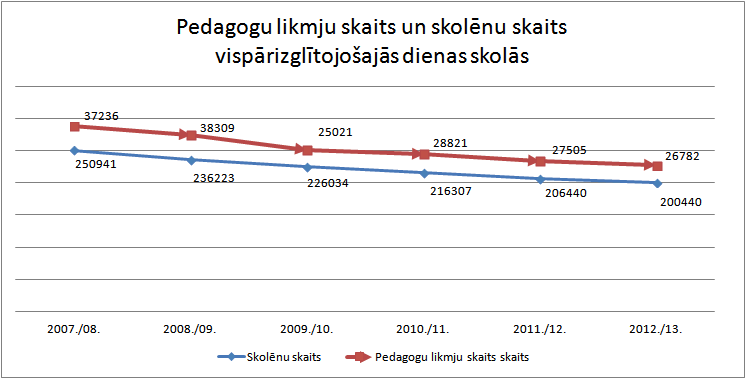  Cenšoties saglabāt mazās skolas, tiek atņemts finansējums lielāku skolu skolēnu izglītības procesa nodrošināšanai, nepiedāvājot skolēniem darbu grupās un fakultatīvās nodarbībās. 2009.gadā Latvija piedzīvoja visstraujāko ekonomisko lejupslīdi starp ES dalībvalstīm, pedagogu darba samaksa tika ievērojami samazināta – no 2009. gada 1.septembra vidējā darba algas likme samazinājās no 350 Ls uz 250 Ls. Mērķdotāciju apjoms 2009./2010.mācību gadā saruka par 53 miljoniem latu, salīdzinot ar iepriekšējo mācību gadu. No 2010./2011. mācību gada mērķdotāciju apjoms saruka vēl par 52 miljoniem latu attiecībā pret 2009./2010. mācību gadu. Valsts budžeta konsolidācija ļoti negatīvi ietekmēja profesionālās izglītības pedagogu darba samaksu, jo viņiem ne tikai par 100 Ls tika samazināta darba samaksa par vienu mēneša darba algas likmi, bet tika atcelts jau panāktais gada slodzes izlīdzinājums ar vispārējās izglītības pedagogiem, nosakot profesionālajā izglītībā par 160 stundām lielāku slodzi par to pašu samaksu. Joprojām profesionālajā izglītībā daļēji tiek apmaksāti pedagogu papildu pienākumi, kā arī netiek apmaksāta kvalifikācijas prakses vadība.4.attēlsPedagogu (ar 10 gadu darba stāžu) zemākā mēneša darba algas likme no 2001.gada līdz 2012.gadam (latos)(Avots: MK 15.02.2000. noteikumi Nr.70 „Pedagogu darba samaksas noteikumi”; MK 24.08.2004. noteikumi Nr.746 „Pedagogu darba samaksas noteikumi”; MK 28.07.2009.noteikumi Nr.836 „Pedagogu darba samaksas noteikumi”)Jāuzsver, ka iepriekšējo gadu pedagogu darba samaksas samazināšana vienlaikus dramatiski ietekmēja arī izglītības programmām atbilstošu apmaksāto stundu skaita nodrošinājumu izglītojamajiem. Lai gan kopš 2010.gada 1.janvāra finansējums pakāpeniski pieauga (līdz 40% apmērā tika apmaksāts pedagogu (papildus pienākumi un atbalsta pasākumi), aptuveni 10% joprojām netiek nodrošināts izglītības programmām atbilstošs apmaksāto stundu skaits. Novados ar mazu skolēnu skaitu pedagogu atalgojums ir ļoti zems salīdzinājumā ar tiem novadiem, kuros skolu tīkls ir sakārtots un skolēnu skaits optimāls. 2012.gada 1.septembrī tika palielināta zemākā noteiktā pedagoga darba samaksa par vienu likmi no 255 Ls uz 280 Ls. Šobrīd pedagogu algas par vienādu stundu skaitu, bet dažādu skolēnu skaitu klasē ir no 287 – 432 latiem. Ekonomisku faktoru ietekmes dēļ ieviestā finansēšanas principa „Nauda seko skolēnam” rezultātā tika slēgtas 58 un reorganizētas 85 izglītības iestādes. Šis finansēšanas princips radīja konkurenci un diferencētu pedagogu darba samaksu par vienu likmi, ietekmēja daudzu pedagogu darba samaksu, kā arī veidoja diferenciāciju pedagogu darba samaksā par vienu likmi dažādos novados ar dažādu skolēnu skaitu un skolēnu/pedagogu skaita attiecību.5.attēlsPedagogu zemākā un augstākā noteiktā darba samaksa par likmi novados atbilstoši skolēnu skaitam un novadu skaits, kuros atspoguļots vidējais atalgojums par likmiSaglabājoties vai pat palielinoties pedagoģisko likmju skaitam (skat. 1.un 2.att.), arvien vairāk netiek ievērota normētā skolēnu/pedagogu attiecība, kas ir viens no finansējuma sadales parametriem. Lai aprēķinātu kopējo finansējuma daudzumu, kas nepieciešams mērķdotācijai pedagogu darba samaksai uz novadu, IZM pielieto vairākus gan izglītības pakāpes, gan izglītības programmu koeficientus. Kopumā šāda kārtība ir grūti kontrolējama, jo finansējuma aprēķināšanas procesā iepriekšminētie koeficienti tiek ievēroti, savukārt finansējuma pārdales procesā novados, tiek izmantoti citi principi.6.attēls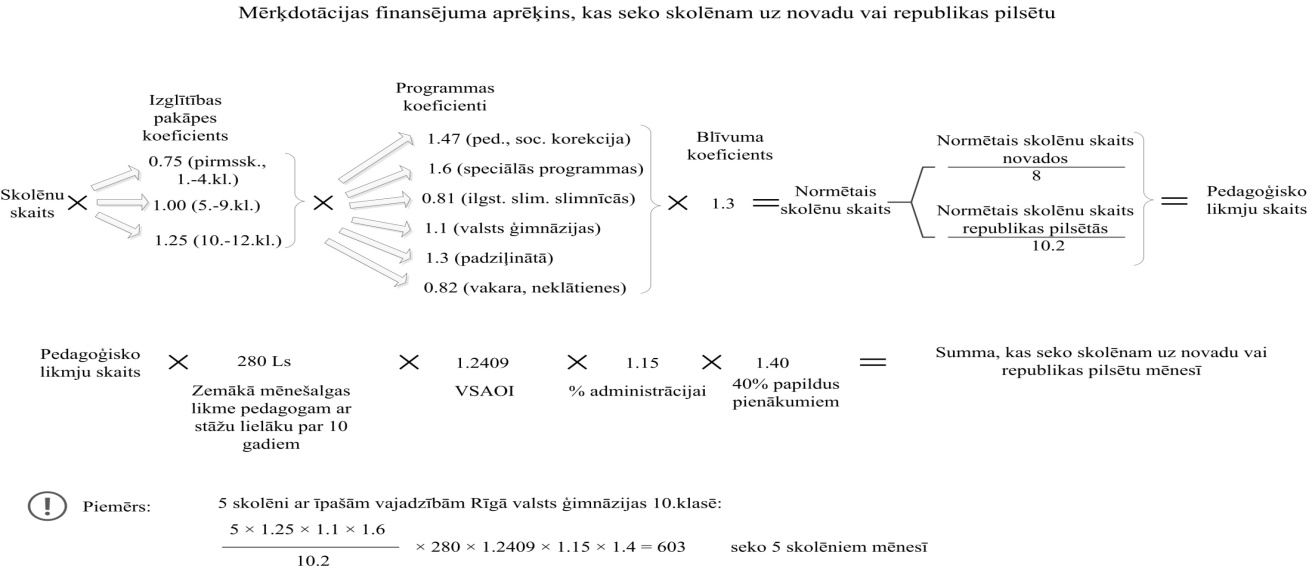 Esošā pedagogu mērķdotācija finansējuma sadale ir izveidota diezgan sarežģīta, vairākkārtīgu pārdaļu (t.sk. jau IZM līmenī un pašvaldību līmenī, un arī skolas līmenī, veicot skolotāja darba tarifikāciju) process, kas nenodrošina iespēju efektīvi pārraudzīt tā izlietojumu. Izveidojusies liela pedagogu atalgojuma diferenciācija (pat līdz 60%), jo atalgojumu ietekmē skolēnu skaits, izglītības programmas veids, izglītības pakāpe, izglītības iestādes tips, skolēnu un pedagogu (normētā) proporcionālā attiecība pilsētas/laukos.	Esošā finansējuma pārdalei noteiktā skolēnu un pedagoģiskās likmes attiecība republikas pilsētās 10,2 netiek ievērota nevienā republikas nozīmes pilsētā.	7.attēls	Savukārt, noteiktā attiecība novados 8 skolēni pret vienu pedagoģisko likmi, tiek ievērota tikai 16 no 109 novadiem.8.attēlsGan objektīvu (neefektīva teritoriālā reforma), gan arī subjektīvu (vietējās pašvaldības intereses) iemeslu dēļ skolu tīkla sakārtošana vēl nav devusi vēlamos rezultātus, un izglītības iestādes ir spiestas piesaistīt valsts budžeta līdzekļus, uzsākot ne visiem skolēniem atbilstošu programmu finansēšanu.Piemēram, kādā no Kurzemes novadiem ir sākumskola ar 28 audzēkņiem, kuri visi ir iesaistīti pedagoģiskās korekcijas programmā. Līdzīgi dažkārt skolas vēlas sākt padziļinātu mācību priekšmetu mācīšanu, neievērojot, ka visi nelielās skolas skolēni nebūt nav ieinteresēti skolas izvēlētā virzienā.Tādēļ koeficientu pārskatīšana ļautu vienmērīgāk pārdalīt finansējumu un būtu lielākas iespējas pamazām pāriet uz jaunu darba laika noteikšanu un finansējuma atbilstošu pieaugumu, kā arī mazinātu pedagogu atalgojuma diferenciāciju (par vienādas slodzes un kvalitātes darbu). Jāņem vērā, kā pāreja uz jaunu finansējuma aprēķināšanas metodiku ir iespējama pakāpeniski, lai izglītības iestādēm būtu iespējams savlaicīgi sakārtot izglītības procesa nodrošināšanu atbilstoši jauniem finansēšanas principiem.Lai nodrošinātu pedagogu darba samaksas līdzekļu sadales un pārdales caurskatāmību un izlīdzinātu lielo diferenciāciju starp zemāko un augstāko samaksu par likmi novados un republikas pilsētās, ir jāveic reformas. Kā pirmo soli reformām IZM piedāvā no 2013.gada 1.septembra, lai atbalstītu mazās skolas (izņemot republikas pilsētas), attīstīt iekļaujošās izglītības principus un atbalstīt bērnu ar īpašām izglītības vajadzībām integrāciju, mainīt koeficientu apmērus, tādējādi uzsākot esošās sistēmas vienkāršošanu un nodrošinot finanšu pārdales caurskatāmību:palielināt vispārējās pamatizglītības programmas izglītības pakāpes koeficientu 1. – 4.klasei no 0,75 uz 1 izglītības iestādēs (izņemot republikas pilsētas), kur izglītojamo skaits ir 100 vai mazāk (diskutējams);iezīmēt finansējumu 4. un 5.kvalitātes pakāpei;palielināt koeficientu, kas piemērots skolēnu (bērnu) skaitam, speciālās izglītības programmās speciālās izglītības iestādēs (bez internātskolas), speciālās izglītības klasēs (grupās) vai integrēti vispārējās izglītības iestādēs no 1,6 uz 2,5;apmaksāt papildus pienākumu 2 stundas bērnu no piecu gadu vecuma izglītošanā nodarbinātajiem pirmsskolas izglītības pedagogiem;mainīt (paaugstināt) skolēnu, pedagogu attiecību pilsētās no 10,2 uz 11, tas dod ietaupījumu finansējumam pedagogu mērķdotācijai, bet samazina nepieciešamo likmju skaitu;samazināt Pedagoģiskās un sociālās korekcijas izglītības programmas koeficientu no 1,47 uz 1,2, tas dod ietaupījumu finansējumam pedagogu mērķdotācijai, vienlaikus nodrošinot finansējumu atbalsta pasākumiem, kas nepieciešami visiem skolēniem;pārskatīt „blīvuma” koeficientu, samazinot to no 1,3 uz 1,2, jo šobrīd šis koeficients tiek piemērots tiem novadiem, kuros bērnu skaits uz vienu kvadrātkilometru ir 0,5. Tas nerisina nepieciešamo atbalsta pasākumu nodrošinājumu skolēniem, bet rada neefektīvu finansējuma pārdali visu pedagogu darba samaksai;samazināt Mācību priekšmetu padziļinātās apguves programmu (tradicionāli – profesionālās ievirzes – mūzika, māksla un valodu apguvei) koeficientu no 1,3 uz 1,2 (izņemot mūziku – kas šobrīd ir grūti pārstrukturējams pārāk īsā laika posmā). Šobrīd finansējums tiek dalīts, pamatojoties uz nosacījumu, ka viena likme ir 21 kontaktstunda (LIZDA pastāv uz šī parametra nemainīšanu) un vēl novadam tiek piešķirti papildus 40% (vidēji 8,4 stundas) piemaksām par papildus veicamajiem darbiem. Pedagoga atalgojums atkarīgs no šīs tarificētās slodzes. IZM sadala mērķdotāciju, pamatojoties uz skolēnu skaitu, bet pašvaldībās to attiecīgi pārdala pēc tarifikācijas procesā pieprasītā (šo posmu IZM vairs neietekmē). Sociālo partneru uzstādījums – pakāpeniski palielināt zemāko noteikto darba samaksu par likmi esošās sistēmas ietvaros no 280 Ls uz 310 Ls, kas nozīmē 3,69 Ls par darba stundu paredz, ka, ņemot vērā esošo darba samaksas diferenciāciju novados, likmes palielinājums būs kā samaksas par likmi izlīdzinājums, kas ļaus ar vienādu atalgojumu pāriet uz 40 stundu darba laika un atbilstošas darba samaksas noteikšanu. Iepriekšējā pieredze liecina, ka esošā finansēšanas modeļa ,,Nauda seko skolēnam” ietvaros, palielinot zemāko noteikto likmi no 255 Ls uz 280 Ls, kopējais naudas daudzums tiek novirzīts uz novadu, kur, pārdalot finansējumu mērķdotācijai un saglabājot esošo pedagogu skaitu, reālu atalgojuma pieaugumu pedagogs nejūt. Izglītības sistēmā, neveicot atbilstošas reformas, nav iespējams nodrošināt pietiekamu atalgojumu pedagogiem. Piemēram: Piedāvājam divas sākumskolas ar vienādu skolēnu skaitu un atšķirīgu pedagogu skaitu. Sākumskolas pedagogu izglītība ļauj pedagogam vienā klasē pasniegt visus mācību priekšmetus. Pie maksimālas pedagogu noslodzes iespējams nodrošināt nepilnas divas likmes, kas nepārsniedz Darba likumā noteikto 40 stundu darba nedēļu. Piemērs atspoguļo, ko iegūst pedagogs, ja tiek palielināta zemākā noteiktā darba samaksa par likmi pie maksimālas noslodzes un, ko iegūst pedagogs, ja noslodze ir nepietiekama.9.attēls Lai IZM reformas sniegtu pozitīvu efektu, IZM piedāvā nosacījumu, kas jāņem vērā pašvaldībām, sadalot finansējumu pedagogu darba samaksai uz izglītības iestādēm. Pārdalot mērķdotāciju izglītības iestādēm ar nepietiekamu skolēnu skaitu, pedagogu darba samaksa šajās izglītības iestādēs nedrīkst pārsniegt normatīvajos aktos noteikto zemāko mēneša darba algas likmi (neskaitot piemaksu par darba kvalitāti). 2013.gadā IZM plāno veikt grozījumus normatīvajos aktos, kas nosaka pašvaldībām mērķdotācijas sadali (2009.gada 22.decembra Ministru kabineta noteikumi Nr.1616 „Kārtība, kādā aprēķina un sadala valsts budžeta mērķdotāciju pašvaldības izglītības iestādēm bērnu no 5 gadu vecuma izglītošanā nodarbināto pirmsskolas izglītības pedagogu darba samaksai un pašvaldību vispārējās pamatizglītības un vispārējās vidējās izglītības iestāžu pedagogu darba samaksai”) atbilstīgi izglītības iestādē esošajam skolēnu skaitam, skolēnu un pedagogu attiecībai un īstenotajām programmām. Izglītības iestāžu vadītājiem jāorganizē izglītības process tā, lai, ņemot vērā normatīvos dokumentus, izglītības iestādē pedagogiem nodrošinātu pēc iespējas efektīvāku noslodzi. Pamatojoties uz izvirzītajiem mērķiem, svarīgs ir precīzi nodefinēts pedagogu darba laiks un tajā ietilpstošie darba pienākumi. Tas sniedz izpratni par to, ka pedagoga darba pienākumi neaprobežojas tikai ar kontaktstundu vadīšanu. 	Zemais pedagogu atalgojums, nepietiekamā noslodze novados un tajā pat laikā pārslodze lielajās pilsētās neveicina jauno pedagogu ienākšanu Latvijas skolās. Latvijā ir tikai 7% pedagogu vecumā līdz 30 gadiem, toties vairāk kā 40% ir tādu pedagogu, kuru vecums ir 50 gadi un vairāk.10.attēlsPedagogu vecuma struktūra vispārējā izglītībā 2012./2013.m.g. (www.viis.lv)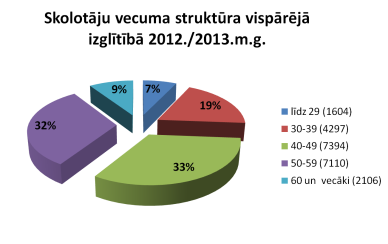 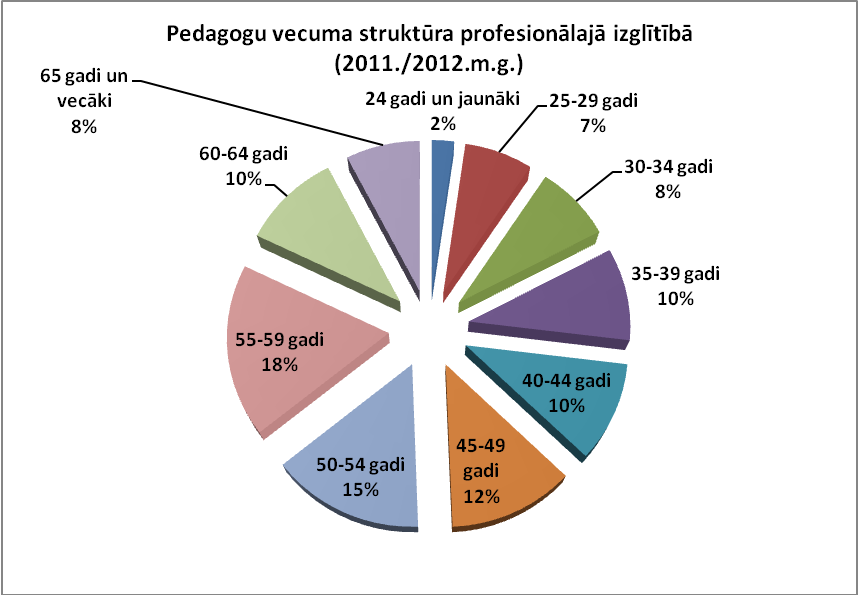 Pedagogu darba samaksas pilnveide vienmēr bijis viens no valsts budžeta plānošanas aktuālajiem jautājumiem, jo tas ir svarīgākais kvalitatīvas izglītības nodrošināšanas pamatnosacījums. Izvērtējot vispārējās izglītības skolēnu zināšanu novērtējumu valsts centralizētajos eksāmenos, nākas secināt, ka kopējais zināšanu un izglītības kvalitātes līmenis ievērojami neuzlabojas. Ilgtermiņā zems pedagogu atalgojums var ietekmēt skolēnu mācību sasniegumus, pedagoga profesijas prestižu un izglītības kvalitāti kopumā.Kā nākamo soli reformām IZM piedāvā:pakāpenisku pedagogu atalgojuma paaugstināšanu pirmsskolas izglītības iestāžu pedagogiem, vispārējās un profesionālās izglītības pedagogu atalgojuma sistēmas principu savietošanu, tādējādi izlīdzinot vispārējās un profesionālās izglītības pedagogu gada darba slodzi; izglītības iestāžu un pedagoga darba laika noteikšanas atbilstoši Darba likumam (40 stundu darba nedēļa) modeļa pilotēšanu un aprobēšanu; pedagogu profesionālās darbības kvalitātes paaugstināšanu, t.i., atbalstu profesionālās kompetences pilnveidei un izglītības iestāžu vadītāju (direktoru, vietnieku) novērtēšanas pilotēšanu (novērtēšana iekļauta izglītības iestāžu akreditācijas procesā);modernas mācību un darba vides nodrošināšanu, t.i., izglītības procesā nepieciešamo mācību līdzekļu nodrošinājumu, ietverot arī digitālo mācību līdzekļu izveidi, mūzikas un mākslas apguves instrumentu fonda atjaunošanu, kā arī izglītības iestādes bibliotēkas fonda nodrošināšanu sekmīgai mācību procesa īstenošanai;IZM, turpinot reformas, piedāvā trešo soli - no 2014.gada 1.septembra palielināt zemāko mēneša algas likmi no 280 Ls uz 310 Ls, vienkāršojot principa "nauda seko skolēnam" ievērošanu, līdztekus palielinot skolēnu/pedagogu attiecību un samazinot koeficientus, lai nodrošinātu līdzekļu pārdali tur, kur saņem vismazāk.Savukārt ceturto soli darbību turpināšanai paredz no 2015.gada 1.septembra 30 stundu darba nedēļas ieviešanu pie samaksas 4 lati par stundu (480 Ls), vienkāršojot principa "nauda seko skolēnam" ievērošanu. Skolēnu/pedagogu attiecību plānots mainīt pakāpeniski, ievērojot demogrāfisko situāciju Latvijā, ekonomisko izaugsmi, t.sk. reģionos ar mazu iedzīvotāju skaitu, blīvumu.Soļi, kuri paredzēti īstenot, nodrošina pāreju uz citu pedagogu darba laika noteikšanu un darba samaksas aprēķināšanu atbilstoši Darba likumam, t.i., 40 stundu darba nedēļu. Pedagogu darba laiks veidojas no trīs daļām: kontaktstundas (tiešais darbs ar skolēniem), pedagoģiskais un metodiskais darbs skolā un laiks izglītības iestādes vadītāja rīcībā. 2. PROGRAMMAS MĒRĶIS UN APAKŠMĒRĶILai izveidotu vispārējās un profesionālās izglītības pedagogu motivācijas sistēmu, kas apvieno konkurētspējīgu pedagogu atalgojumu, sociālās garantijas, profesionālās darbības kvalitātes novērtēšanu un atbalstu pedagoga profesionālajai izaugsmei, programmas mērķis – izveidot vispārējās un profesionālās izglītības pedagogu motivācijas, atalgojuma un profesionālās darbības kvalitātes novērtēšanas sistēmas sasaisti.Programma veidota kā noteiktu pasākumu kopums pedagogu motivācijas stiprināšanai, lai nodrošinātu pāreju uz jaunu, pārskatāmu un uz citiem principiem balstītu, izglītības kvalitāti veicinošu pedagogu atalgojuma sistēmu. Programmas īstenošanai ir izvirzīti apakšmērķi:palielināt kopējo valsts budžeta finansējumu izglītības programmu īstenošanai, tādējādi radot iespēju pedagogu darba samaksas palielināšanai atbilstoši pedagogu darba rezultātu kvalitātei;palielināt valsts budžeta finansējumu pedagogu konkurētspējas paaugstināšanas atbalsta pasākumiem, t.sk. motivējošas un atbalstošas mācību un darba vides izveidei, iekļaujot arī sociālo atbalstu. Programmas īstenošana paredzēta četros darbības virzienos:pakāpeniska pedagogu atalgojuma paaugstināšana; pedagogu profesionālās darbības kvalitātes paaugstināšana;modernas mācību un darba vides nodrošināšana;pedagogu profesionālās izaugsmes atbalsta sistēmas pilnveide, iekļaujot arī sociālo atbalstu.Īstenojot Programmu, tiks sasniegts rezultāts - pamatojoties uz izveidotās vispārējās un profesionālās izglītības pedagogu motivācijas, atalgojuma un profesionālās darbības kvalitātes novērtēšanas sistēmas sasaistes programmas ieviešanu, izveidota jauna pedagogu atalgojuma sistēma, pakāpeniski palielinot valsts finansējumu pedagogu darba samaksai, nodrošinot kvalitatīvu izglītības procesu, paaugstinot pedagogu profesijas prestižu. 3. PLĀNOTIE PROGRAMMAS POLITIKAS REZULTĀTI UN DARBĪBAS REZULTĀTIProgrammas īstenošana uzskatāma par svarīgu priekšnoteikumu pārejai uz ilgtermiņa, pārskatāmu, izglītības kvalitāti veicinošu pedagogu darba samaksas sistēmu, vienlaikus definējot pedagoga darba laiku atbilstoši Darba likumam (40 stundu darba nedēļai). Pamatojoties uz izvirzītajiem mērķiem, pedagogu motivācijas, atalgojuma un profesionālās darbības kvalitātes novērtēšanas sistēmas sasaistes principu ieviešanu, kā veiksmīgākais risinājums ir pedagogu pilnas darba slodzes noteikšana. Precīzi definēts pedagogu darba laiks un tajā ietilpstošie darba pienākumi sniedz izpratni par to, ka pedagoga darba pienākumi neaprobežojas tikai ar kontaktstundu vadīšanu.Fiksēta pedagogu darba laika sistēmas izveidošana un ieviešana atvieglotu pedagogu atalgojuma aprēķinu, kā arī pedagoga darba pienākumu veikšanai nepieciešamā laika plānošanu. Tā būs iespēja samazināt pedagogu pārslodzi. Programma veidota tā, lai nosakot 40 stundu darba nedēļu, paaugstinātos arī pedagogu darba samaksa, jo papildus tiktu noteikta samaksa par pedagoga ārpus mācību stundu darba laiku izglītības iestādē.Programmas īstenošanas rezultātā:pakāpeniski palielināts pedagogu atalgojums, ņemot vērā pedagogu darba rezultātus, tādējādi sekmējot pedagogu sociālās lomas palielināšanu;stiprināta skolu autonomija, efektīva resursu pārvaldība un pārraudzība turpinot izglītības iestāžu tīkla pilnveidi;3) paaugstināta pedagogu konkurētspēja darba tirgū, izveidojot efektīvu tālākizglītības un profesionālās pilnveides sistēmu, kā arī sekmējot jauno pedagogu piesaisti;4) panākta pedagoga darba laika pilnvērtīga un mērķtiecīga izmantošana.Iespējamie riski:nepietiekams finansējums programmas īstenošanai;atsevišķu izglītības iestāžu vadītāju kapacitātes/pieredzes trūkums izglītības procesa organizēšanai;pedagogu turpmākā iesaistīšanās darba tirgū, jo turpinās demogrāfiskā krīze;risks zaudēt izglītības sistēmā kompetentākos pedagogus;jaunu pedagogu neienākšana izglītības sistēmā;mazo lauku skolu pastāvēšanas apdraudējums.4. REZULTATĪVIE RĀDĪTĀJI PROGRAMMAS POLITIKAS REZULTĀTU UN DARBĪBAS REZULTĀTU SASNIEGŠANAIPāreja uz 40 stundu darba laiku un darba samaksu5. GALVENIE UZDEVUMI PROGRAMMAS REZULTĀTU SASNIEGŠANAI5.1. Pakāpeniska pedagogu atalgojuma paaugstināšana atbilstoši darba kvalitātei un profesionālā un sociālā atbalsta nodrošināšana(Ls)5.2. Pakāpeniska pāreja uz 40 stundu darba laika apmaksas sistēmu Lai nodrošinātu pāreju uz 40 stundu darba laiku un darba samaksu, darba grupa diskutēja par iespējamo 40 stundu darba nedēļas un atbilstošas darba samaksas ieviešanu. IZM viedoklis – atalgojuma palielinājums un pāreja uz 40 stundu darba samaksas sistēmu risināma divos posmos: 1) finansējuma palielinājums, t.sk. normas izpildei pieejamais finansējums un samaksa par vienu darba stundu; 2) jaunas pedagogu atalgojuma sistēmas izveide (saskaņā ar darba kvalitāti).LIZDA priekšlikums: pakāpeniski palielināt pedagogu atalgojumu. Atalgojuma palielināšana jāuzsāk ar 2014.gada 1.janvāri, palielinot zemāko atalgojumu par likmi no 280 Ls uz 310 Ls, kas nozīmē 3,69 Ls par darba stundu esošās pedagogu darba algas aprēķināšanas sistēmas (1 likme = 21stunda) ietvaros. Ieviešot 40 stundu darba nedēļu 2014.gada 1.septembrī, samaksa par darba stundu 5 Ls. Tā kā nosakot 40 stundu darba nedēļu, darba laikā tiek ietverti visi pedagoga papildus veicamie darbi, tad 5 Ls par darba stundu ietver visu pedagoga darba apmaksu. Tas nozīmētu, ka nepieciešamais finansējuma pieaugums pēdējiem 4 mēnešiem 2014.gadā, pārejot uz 40 stundu darba nedēļu, būtu jāmodelē, ņemot vērā finansējuma pieaugumu par darba stundu 5 Ls –3,69 Ls = 1,31 Ls.(Ls)*Līdz 2013.gada 1.oktobrim tiek izveidots modelis par jaunu darba laiku un finansēšanas principiem pilotēšanas un aprobēšanas uzsākšanai. 5.3. Atbalsts reģionu attīstībai 															(Ls)5.4. Pakāpeniska pirmsskolas pedagogu atalgojuma paaugstināšana atbilstoši darba kvalitātei un profesionālā un sociālā atbalsta nodrošināšana 																	(Ls)Programmā iekļauto pasākumu īstenošanai un plānoto rezultātu sasniegšanai nepieciešamas izmaiņas vairākos normatīvajos dokumentos, kas saistāmas ar IZM prioritātēm.Pamatojoties uz darba grupā lemto un ņemot vērā sarunas ar Finanšu ministriju, IZM piedāvā kvalitatīva izglītības standartu prasību izpildei atbalstu pedagoga metodiskajam darbam, pedagogu darba noslodzes pārskatīšanu un pakāpenisku atalgojuma pieaugumu, pamatojoties uz pedagogu profesionālās darbības novērtēšanas procesā iegūto kvalitāti. Tā īstenošanai IZM, veicot reformas, piedāvā Programmā iekļautos pasākumus ieviest 4 soļos.Izglītības un zinātnes ministrijas piedāvājums pedagogu atalgojuma paaugstināšanai atbilstoši darba kvalitātei un profesionālā un sociālā atbalsta nodrošināšanai		(Ls)Vienlaikus ir jāņem vērā, ka gadījumā, ja koeficientu izmaiņas sākot ar 2013.gada 1.septembri netiks veiktas, izglītības pakāpes koeficienta celšanai mazajām skolām un divām papildus pienākumu apmaksātajām stundām bērnu no piecu gadu vecuma izglītošanā nodarbinātajiem pirmsskolas izglītības pedagogiem būs nepieciešams papildus finansējums.Saskaņā ar VIIS uz 2013.gada 1.februāri pedagogi pašvaldību pamata un vispārējās vidējās izglītības iestādēs, izņemot internātskolas un speciālās skolas, republikas pilsētās vidēji strādā 1,236 likmes jeb 26 stundas, bet novados 1,15 likmes, jeb 24 stundas. Šobrīd pedagoga darba laiks nav noteikts un darba samaksa tiek aprēķināta pēc tarificēto stundu skaita, liels pedagogu skaits strādā ar nepietiekamo noslodzi. Lai nodrošinātu efektīvu izglītības procesu izglītības iestādē, IZM piedāvā pāriet uz 30 stundu darba nedēļu.Pēc 1. un 2.soļa, lai turpinātu pedagogu darba samaksas palielinājumu, IZM piedāvā no 2014.gada 1.septembra palielināt zemāko samaksu par likmi no 280 Ls uz 310 Ls, vienlaikus veicot reformas - palielinot skolēnu/pedagogu attiecību, tādējādi nodrošinot līdzekļu pārdali tur, kur pašreiz pedagogi saņem vismazāk; savukārt no 2015.gada 1.septembra ieviest 30 stundu darba nedēļu ar 4 Ls samaksu par stundu (480 Ls).(Ls)6. UZDEVUMU IZPILDES LAIKA PLĀNOJUMS7. UZDEVUMIEM ATBILSTOŠS PAPILDUS NEPIECIEŠAMĀ FINANSĒJUMA PLĀNOJUMSPakāpeniska pedagogu atalgojuma paaugstināšana atbilstoši darba kvalitātei un profesionālā un sociālā atbalsta nodrošināšana (5.1.) 						    (Ls)	Pakāpeniska pāreja uz 40 stundu darba laika apmaksas sistēmu (5.2.)                           (Ls)     Atbalsts reģionu attīstībai (5.3.)                                                                                        (Ls)     Pakāpeniska pirmsskolas pedagogu atalgojuma paaugstināšana atbilstoši darba kvalitātei un profesionālā un sociālā atbalsta nodrošināšana (5.4.)					(Ls)     Kopējais nepieciešamais papildus finansējums Programmas īstenošanai ir atspoguļots IZM piedāvājumā Ministru kabinetam virzīšanai kā jaunā politikas iniciatīva, jo iepriekšminētie uzdevumi (Pakāpeniska pedagogu atalgojuma paaugstināšana atbilstoši darba kvalitātei un profesionālā un sociālā atbalsta nodrošināšana (5.1.), Pakāpeniska pāreja uz 40 stundu darba laika apmaksas sistēmu (5.2.), Atbalsts reģionu attīstībai (5.3.), Pakāpeniska pirmsskolas pedagogu atalgojuma paaugstināšana atbilstoši darba kvalitātei un profesionālā un sociālā atbalsta nodrošināšana (5.4.)) ir tie, par kuriem diskutēja darba grupa.Pamatojoties uz darba grupā lemto un ņemot vērā sarunas ar Finanšu ministriju, IZM piedāvā kvalitatīva izglītības standartu prasību izpildei atbalstu pedagoga metodiskajam darbam, pedagogu darba noslodzes pārskatīšanu un pakāpenisku atalgojuma pieaugumu, pamatojoties uz pedagogu profesionālās darbības novērtēšanas procesā iegūto kvalitāti. Tā īstenošanai IZM, veicot reformas, piedāvā Programmā iekļautos pasākumus ieviest 4 soļos.Ministru kabinetā virzīšanai kā jaunā politikas iniciatīva, tiek piedāvāts:(piedāvājums 21.-24.lpp.) 												(Ls)     *Tieslietu ministrijai ir viena iestāde - Ieslodzījuma vietu pārvaldes Cēsu 2. vakara maiņu vidusskola, Labklājības ministrijai ir viena iestāde - Sociālās integrācijas valsts aģentūras padotībā esošā Jūrmalas profesionālā vidusskola. Aprēķini tiks veikti pēc MK lēmuma.8. PAR UZDEVUMU IZPILDI ATBILDĪGĀS INSTITŪCIJASPar Programmas izpildi atbildīgās institūcijas  – IZM, KM, LM, TM.9. PĀRSKATU SNIEGŠANAS UN NOVĒRTĒŠANAS KĀRTĪBAIZM izvērtē Programmas īstenošanas gaitu un līdz nākamā gada 1.martam informē Ministru kabinetu par sasniegtajiem rezultātiem iepriekšējā gadā.	       10. KOPSAVILKUMS,,Vispārējās un profesionālās izglītības pedagogu motivācijas, atalgojuma un profesionālās darbības kvalitātes novērtēšanas sasaistes programma” (turpmāk – Programma) izstrādāta, pamatojoties uz  Latvijas Republikas Izglītības un zinātnes ministrijas (IZM), Latvijas Izglītības un zinātnes darbinieku arodbiedrības (LIZDA) un arodbiedrības „Latvijas Izglītības vadītāju asociācija” (LIVA) 2012.gada 4.jūlijā parakstīto sadarbības Memorandu. Programma mērķis ir izveidot vispārējās un profesionālās izglītības pedagogu motivācijas, atalgojuma un profesionālās darbības kvalitātes novērtēšanas sistēmas sasaisti.Programmas īstenošanai ir izvirzīti apakšmērķi:1) palielināt kopējo valsts budžeta finansējumu izglītības programmu īstenošanai, tādējādi radot iespēju pedagogu darba samaksas palielināšanai atbilstoši pedagogu darba rezultātu kvalitātei;2) palielināt valsts budžeta finansējumu pedagogu konkurētspējas paaugstināšanas atbalsta pasākumiem, t.sk. motivējošas un atbalstošas mācību un darba vides izveidei, iekļaujot arī sociālo atbalstu. Īstenojot Programmu, tiks sasniegts rezultāts - pamatojoties uz izveidotās vispārējās un profesionālās izglītības pedagogu motivācijas, atalgojuma un profesionālās darbības kvalitātes novērtēšanas sistēmas sasaistes programmas ieviešanu, izveidota jauna pedagogu atalgojuma sistēma, pakāpeniski palielinot valsts finansējumu pedagogu darba samaksai, nodrošinot kvalitatīvu izglītības procesu, paaugstinot pedagogu profesijas prestižu. Programma veidota kā pasākumu kopums, kuru ieviešana plānota sasaistē ar reformām, paredzot papildus finansējumu. Reformas un papildus finansējuma piesaiste plānota vairākos soļos. 1. Reformām 2013.gadā, lai nodrošinātu pedagogu darba samaksas līdzekļu sadales un pārdales caurskatāmību un izlīdzinātu lielo diferenciāciju starp zemāko un augstāko samaksu par likmi novados un republikas pilsētās, IZM plāno mainīt koeficientu apmērus, tādējādi uzsākot esošās sistēmas vienkāršošanu un nodrošinot finanšu pārdales caurskatāmību: 1) palielināt vispārējās pamatizglītības programmas izglītības pakāpes koeficientu 1. – 4.klasei no 0,75 uz 1 izglītības iestādēs (izņemot republikas pilsētas), kur izglītojamo skaits ir 100 vai mazāk (diskutējams);2)  iezīmēt finansējumu 4. un 5.kvalitātes pakāpei;3) palielināt koeficientu, kas piemērots skolēnu (bērnu) skaitam, speciālās izglītības programmās speciālās izglītības iestādēs (bez internātskolas), speciālās izglītības klasēs (grupās) vai integrēti vispārējās izglītības iestādēs no 1,6 uz 2,5;4) apmaksāt papildus pienākumu 2 stundas bērnu no piecu gadu vecuma izglītošanā nodarbinātajiem pirmsskolas izglītības pedagogiem;5) mainīt (paaugstināt) skolēnu, pedagogu attiecību pilsētās no 10,2 uz 11, tas dod ietaupījumu finansējumam pedagogu mērķdotācijai;6) samazināt Pedagoģiskās un sociālās korekcijas izglītības programmas koeficientu no 1,47 uz 1,2, tas dod ietaupījumu finansējumam pedagogu mērķdotācijai, vienlaikus nodrošinot  finansējumu atbalsta pasākumiem, kas nepieciešami visiem skolēniem;7) pārskatīt „blīvuma” koeficientu, samazinot to no 1,3 uz 1,2, jo šobrīd šis koeficients tiek piemērots tiem novadiem, kuros bērnu skaits uz vienu kvadrātkilometru ir 0,5. Tas nerisina nepieciešamo atbalsta pasākumu nodrošinājumu skolēniem, bet rada neefektīvu finansējuma  pārdali visu pedagogu darba samaksai;8) samazināt Mācību priekšmetu padziļinātās apguves programmu (tradicionāli – profesionālās ievirzes – mūzika, māksla, un valodu apguvei) koeficientu no 1,3 uz 1,2 (izņemot mūziku – kas šobrīd ir grūti pārstrukturējams pārāk īsā laika posmā). 2013.gadā IZM plāno veikt grozījumus normatīvajos aktos, kas nosaka pašvaldībām mērķdotācijas sadali (2009.gada 22.decembra Ministru kabineta noteikumi Nr.1616 „Kārtība, kādā aprēķina un sadala valsts budžeta mērķdotāciju pašvaldības izglītības iestādēm bērnu no 5 gadu vecuma izglītošanā nodarbināto pirmsskolas izglītības pedagogu darba samaksai un pašvaldību vispārējās pamatizglītības un vispārējās vidējās izglītības iestāžu pedagogu darba samaksai”) atbilstīgi izglītības iestādē esošajam skolēnu skaitam, skolēnu un pedagogu attiecībai un īstenotajām programmām. 2. Kā nākamie reformu īstenošanas soļi plānoti: pakāpenisku pedagogu atalgojuma paaugstināšanu pirmsskolas izglītības iestāžu pedagogiem, vispārējās un profesionālās izglītības pedagogu atalgojuma sistēmas principu savietošanu, tādējādi izlīdzinot vispārējās un profesionālās izglītības pedagogu gada darba slodzi; 2)    izglītības iestāžu un pedagoga darba laika noteikšanas atbilstoši Darba likumam (40 stundu darba nedēļa) modeļa pilotēšanu un aprobēšanu; 3) pedagogu profesionālās darbības kvalitātes paaugstināšanu, t.i., atbalstu profesionālās kompetences pilnveidei un izglītības iestāžu vadītāju (direktoru, vietnieku) novērtēšanas pilotēšanu (novērtēšana iekļauta izglītības iestāžu akreditācijas procesā);4) modernas mācību un darba vides nodrošināšanu, t.i., izglītības procesā nepieciešamo mācību līdzekļu nodrošinājumu, ietverot arī digitālo mācību līdzekļu izveidi, mūzikas un mākslas apguves instrumentu fonda atjaunošanu, kā arī izglītības iestādes bibliotēkas fonda nodrošināšanu  sekmīgai mācību procesa īstenošanai;3.  IZM, turpinot reformas, piedāvā trešo soli - no 2014.gada 1.septembra palielināt zemāko mēneša algas likmi no 280 Ls uz 310 Ls, vienkāršojot principa "nauda seko skolēnam" ievērošanu, līdztekus palielinot skolēnu/pedagogu attiecību un samazinot koeficientus, lai nodrošinātu līdzekļu pārdali tur, kur saņem vismazāk.4.  Savukārt ceturto soli darbību turpināšanai paredz no 2015.gada 1.septembra 30 stundu darba nedēļas ieviešanu pie samaksas 4 lati par stundu (480 Ls), vienkāršojot  principa "nauda seko skolēnam" ievērošanu. Skolēnu/pedagogu attiecību plānots mainīt pakāpeniski, ievērojot demogrāfisko situāciju Latvijā, ekonomisko izaugsmi, t.sk. reģionos ar mazu iedzīvotāju skaitu, blīvumu.Soļi, kuri paredzēti īstenot, nodrošina pāreju uz citu pedagogu darba laika noteikšanu un darba samaksas aprēķināšanu atbilstoši Darba likumam, t.i., 40 stundu darba nedēļu. Pedagogu darba laiks veidojas no trīs daļām: kontaktstundas (tiešais darbs ar skolēniem), pedagoģiskais un metodiskais darbs skolā un laiks izglītības iestādes vadītāja rīcībā. Ministru kabinetā virzīšanai kā jaunā politikas iniciatīva										       	(Ls)*Tieslietu ministrijai ir viena iestāde - Ieslodzījuma vietu pārvaldes Cēsu 2. vakara maiņu vidusskola, Labklājības ministrijai ir viena iestāde -Sociālās integrācijas valsts aģentūras padotībā esošā Jūrmalas profesionālā vidusskola. Aprēķini tiks veikti pēc MK lēmuma.Izglītības un zinātnes ministrs					V.Dombrovskis  27.05.2013. 8:307691Baiba BašķereIzglītības un zinātnes ministrijasIzglītības departamenta direktora vietniece pedagogu un pieaugušo izglītības jomā,tālr.:67047850 baiba.baskere@izm.gov.lv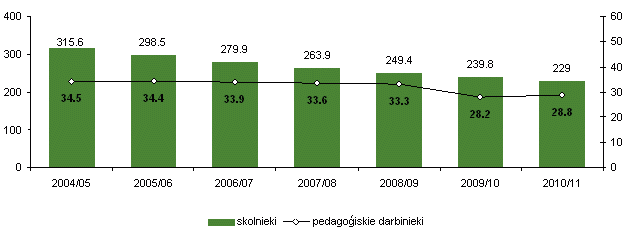 Sākumskola, kurā 49 skolēni, 14 pedagogiSākumskola, kurā 49 skolēni, 4 pedagogiPedagogiem tarificētas 0,37 slodzes (likme 292 Ls) – atalgojums 99 Ls (bruto)Pedagogiem tarificētas 1,92 slodzes (likme 292 Ls) – atalgojums 560 Ls (bruto)Palielinot zemāko noteikto likmi uz 310 LsPalielinot zemāko noteikto likmi uz 310 LsPar 0,37 (40h) slodzi – atalgojums 114 Ls (bruto)Par 1,92 slodzi (40h) – atalgojums 603 Ls (bruto)Nr.p.kPolitikas rezultātsRezultatīvie rādītājiNr.p.kPolitikas rezultātsRezultatīvie rādītāji1.Palielināts finansējums pedagogu darba samaksai, nodrošinot izglītības programmai atbilstošu apmaksājamo stundu skaitu mazajām pamatskolām, (izņemot republikas pilsētās) kurās skolēnu skaits ir 100 un mazāk. [dažādi viedokļi – LIZDA atbalsta, LIVA neatbalsta]Ir pieejams finansējums 225 skolām, papildus pienākumu un atbalsta pasākumu nodrošināšanai2.Izlīdzināta vispārējās un profesionālās izglītības pedagogu gada darba slodze4879 pedagogiem, no kuriem 3 790 (IZM) un 1089 (KM), ir palielināts atalgojums3.Nodrošināta samaksa par profesionālās darbības kvalitāti, atbilstoši iegūtajai pakāpei 2013.gada 1.septembrī 8% - 3.pakāpei;10% - 4.pakāpei;12%- 5.pakāpei2014.gada 1.septembrī10% - 3.pakāpei;12% - 4.pakāpei;14%- 5.pakāpei2015.gada 1.septembrī 10% - 2.pakāpei;12% - 3.pakāpei;14% - 4.pakāpei;16%- 5.pakāpei4.Pirmsskolas pedagogu darba samaksas paaugstināšana, palielinot apmaksāto stundu skaituPapildus apmaksātas četras nodarbību sagatavošanas stundas5.Nodrošināti profesionālās pilnveides kursi izglītības standartu īstenošanas kompetenču pilnveideiProfesionālās pilnveides kursi 12 977 pedagogiem gadā, no kuriem 11 667 (IZM) un 1310 (KM) pedagogi.6.Paaugstināts pedagogu zemākais atalgojumsNoteikts pedagogu darba laiks, pakāpeniski pieaug pedagogu darba samaksa Nr.p.kPolitikas rezultātsRezultatīvie rādītāji1.40 stundu darba laika apmaksas sistēmaNoteikts darba laiks un atbilstošs atalgojums. Radīti priekšnoteikumi izglītības kvalitātes paaugstināšanai. Nr. p.k.PasākumsĪstenošanas soļiĪstenoša-nas laiksĪstenoša-nas laiksNormas izpildei pieejamais finansējums 2013.gadamNormas izpildei pieejamais finansējums 2013.gadamPapildu nepieciešams finansējums 2013.gada pēdējiem 4 mēnešiemPapildu nepieciešams finansējums 2013.gada pēdējiem 4 mēnešiemNormas izpildei pieejamais finansējums 2014.gadamPapildu nepieciešams finansējumsPapildu nepieciešams finansējumsRezultātsNr. p.k.PasākumsĪstenošanas soļiĪstenoša-nas laiksĪstenoša-nas laiksNormas izpildei pieejamais finansējums 2013.gadamNormas izpildei pieejamais finansējums 2013.gadamPapildu nepieciešams finansējums 2013.gada pēdējiem 4 mēnešiemPapildu nepieciešams finansējums 2013.gada pēdējiem 4 mēnešiemNormas izpildei pieejamais finansējums 2014.gadam2014.gadam2015.gadamRezultātsI.  Darbības virziens  Pakāpeniska pedagogu atalgojuma paaugstināšanaI.  Darbības virziens  Pakāpeniska pedagogu atalgojuma paaugstināšanaI.  Darbības virziens  Pakāpeniska pedagogu atalgojuma paaugstināšanaI.  Darbības virziens  Pakāpeniska pedagogu atalgojuma paaugstināšanaI.  Darbības virziens  Pakāpeniska pedagogu atalgojuma paaugstināšanaI.  Darbības virziens  Pakāpeniska pedagogu atalgojuma paaugstināšanaI.  Darbības virziens  Pakāpeniska pedagogu atalgojuma paaugstināšanaI.  Darbības virziens  Pakāpeniska pedagogu atalgojuma paaugstināšanaI.  Darbības virziens  Pakāpeniska pedagogu atalgojuma paaugstināšanaI.  Darbības virziens  Pakāpeniska pedagogu atalgojuma paaugstināšanaI.  Darbības virziens  Pakāpeniska pedagogu atalgojuma paaugstināšanaI.  Darbības virziens  Pakāpeniska pedagogu atalgojuma paaugstināšanaI.  Darbības virziens  Pakāpeniska pedagogu atalgojuma paaugstināšana1.Atbalsts pirmsskolas izglītības iestāžu pedagogiemPirmsskolas 5-6 gadīgo obligātā sagatavošana - papildu pienākumu stundu apmaksa pedagogiem No 01.09.2013. (2 stundas) No 01.01.2014. (2stundas)                                                (pašvaldību  un privātās izglītības iestādes)No 01.09.2013. (2 stundas) No 01.01.2014. (2stundas)                                                (pašvaldību  un privātās izglītības iestādes)13 128 86913 128 869Esošā budžeta ietvarosEsošā budžeta ietvaros14 050 4241 878 5281 878 5281) zemākās darba algas pakāpenisks pieaugums ik gadu;
2) paaugstināta darba samaksa par papildus veicamajiem darbiem pirmsskolas izglītības pedagogiem (izglītības procesa sagatavošana) papildus vēl par 4 stundām2.Vispārējās un profesionālās izglītības pedagogu atalgojuma sistēmas principu savietošana  No 01.09.2013. No 01.09.2013. Esošā budžeta ietvaros Esošā budžeta ietvarosEsošā budžeta ietvarosEsošā budžeta ietvaros Esošā budžeta ietvarosEsošā budžeta ietvarosEsošā budžeta ietvarosVienāds atalgojums par vienādu darbu3.Izglītības iestāžu uz pedagoga darba laika noteikšanas atbilstoši Darba likumam (40 stundu darba nedēļa) modeļa pilotēšana un aprobēšana Plānotas 25 izglītības iestādesNo 01.01.2014.No 01.01.2014.500 000(IZM)Citāda pedagoga darba laika un darba samaksas noteikšana3.Profesionālās izglītības (mūzika un māksla) iestāžu pedagoga darba laika noteikšanas atbilstoši Darba likumam (40 stundu darba nedēļa) modeļa pilotēšana un aprobēšana Plānotas 2 izglītības iestādes No 01.01.2014.No 01.01.2014.40 036(KM)Citāda pedagoga darba laika un darba samaksas noteikšanaII.  Darbības virziens  Pedagogu profesionālās darbības kvalitātes paaugstināšana II.  Darbības virziens  Pedagogu profesionālās darbības kvalitātes paaugstināšana II.  Darbības virziens  Pedagogu profesionālās darbības kvalitātes paaugstināšana II.  Darbības virziens  Pedagogu profesionālās darbības kvalitātes paaugstināšana II.  Darbības virziens  Pedagogu profesionālās darbības kvalitātes paaugstināšana II.  Darbības virziens  Pedagogu profesionālās darbības kvalitātes paaugstināšana II.  Darbības virziens  Pedagogu profesionālās darbības kvalitātes paaugstināšana II.  Darbības virziens  Pedagogu profesionālās darbības kvalitātes paaugstināšana II.  Darbības virziens  Pedagogu profesionālās darbības kvalitātes paaugstināšana II.  Darbības virziens  Pedagogu profesionālās darbības kvalitātes paaugstināšana II.  Darbības virziens  Pedagogu profesionālās darbības kvalitātes paaugstināšana II.  Darbības virziens  Pedagogu profesionālās darbības kvalitātes paaugstināšana II.  Darbības virziens  Pedagogu profesionālās darbības kvalitātes paaugstināšana  1.Nodrošināta pedagogu profesionālās kompetences paaugstināšana1) Paplašinātas pedagogu kompetences un līdz ar to arī noslodzes iespējas, apgūstot B tipa programmas;
2) nodrošināta pedagogu profesionālās kompetences paaugstināšana (A tipa programma = 12 st. uz 1 pedagogu)No 01.01.2014. No 01.01.2014. 287 008 Ls (IZM)287 008 Ls (IZM)Stiprināta skolu autonomija, jo pedagogiem būs iespējas apgūt vairāku mācību priekšmetu pasniegšanas metodiku, kas ļauj paplašināt pedagogu noslodzes iespējas. 1.Nodrošināta pedagogu profesionālās kompetences paaugstināšana1) Paplašinātas pedagogu kompetences un līdz ar to arī noslodzes iespējas, apgūstot B tipa programmas;
2) nodrošināta pedagogu profesionālās kompetences paaugstināšana (A tipa programma = 12 st. uz 1 pedagogu) No 01.01.2014.  No 01.01.2014. 705 780(KM)705 780(KM)Stiprināta skolu autonomija, jo pedagogiem būs iespējas apgūt vairāku mācību priekšmetu pasniegšanas metodiku, kas ļauj paplašināt pedagogu noslodzes iespējas.2.Sasaiste ar darba kvalitātes rezultātuPiemaksas noteikšana par pedagogu darbības kvalitātes novērtēšanā iegūto rezultātu. Ieviešanas grafiks:no 01.09.2013.: 8%=3.pakāpe, 10%=4.pakāpe, 12%=5.pakāpe;no 01.09.2014.: 10%=3.pakāpe, 12%=4.pakāpe, 14%=5.pakāpe; no 01.09.2015.: 10%=2.pakāpe, 12%=3.pakāpe, 14%=4.pakāpe, 16%=5.pakāpe;piemaksas % tiek aprēķināti no zemākās noteiktās darba samaksas par likmiNo 01.09.2013.3.pakāpeNo 01.09.2013.3.pakāpeEsošā budžeta ietvaros (IZM)Esošā budžeta ietvaros (IZM)Esošā budžeta ietvaros (IZM)Esošā budžeta ietvaros (IZM)Esošā budžeta ietvaros (IZM) Esošā budžeta ietvaros (IZM)Esošā budžeta ietvaros(IZM)1) Paaugstināta pedagogu darba motivācija, prestižs sabiedrībā,
2) stājas spēkā Memorandā noteiktie darba samaksas un samaksas par kvalitātes pakāpi finansēšanas principi2.Sasaiste ar darba kvalitātes rezultātuPiemaksas noteikšana par pedagogu darbības kvalitātes novērtēšanā iegūto rezultātu. Ieviešanas grafiks:no 01.09.2013.: 8%=3.pakāpe, 10%=4.pakāpe, 12%=5.pakāpe;no 01.09.2014.: 10%=3.pakāpe, 12%=4.pakāpe, 14%=5.pakāpe; no 01.09.2015.: 10%=2.pakāpe, 12%=3.pakāpe, 14%=4.pakāpe, 16%=5.pakāpe;piemaksas % tiek aprēķināti no zemākās noteiktās darba samaksas par likmiEsošā budžeta ietvaros (IZM)Esošā budžeta ietvaros (IZM)Esošā budžeta ietvaros (IZM)Esošā budžeta ietvaros (IZM)Esošā budžeta ietvaros (IZM) Esošā budžeta ietvaros (IZM)Esošā budžeta ietvaros(IZM)1) Paaugstināta pedagogu darba motivācija, prestižs sabiedrībā,
2) stājas spēkā Memorandā noteiktie darba samaksas un samaksas par kvalitātes pakāpi finansēšanas principi2.Sasaiste ar darba kvalitātes rezultātuPiemaksas noteikšana par pedagogu darbības kvalitātes novērtēšanā iegūto rezultātu. Ieviešanas grafiks:no 01.09.2013.: 8%=3.pakāpe, 10%=4.pakāpe, 12%=5.pakāpe;no 01.09.2014.: 10%=3.pakāpe, 12%=4.pakāpe, 14%=5.pakāpe; no 01.09.2015.: 10%=2.pakāpe, 12%=3.pakāpe, 14%=4.pakāpe, 16%=5.pakāpe;piemaksas % tiek aprēķināti no zemākās noteiktās darba samaksas par likmiEsošā budžeta ietvaros (KM)Esošā budžeta ietvaros (KM)Esošā budžeta ietvaros (KM)Esošā budžeta ietvaros (KM)1) Paaugstināta pedagogu darba motivācija, prestižs sabiedrībā,
2) stājas spēkā Memorandā noteiktie darba samaksas un samaksas par kvalitātes pakāpi finansēšanas principi2.Sasaiste ar darba kvalitātes rezultātuPiemaksas noteikšana par pedagogu darbības kvalitātes novērtēšanā iegūto rezultātu. Ieviešanas grafiks:no 01.09.2013.: 8%=3.pakāpe, 10%=4.pakāpe, 12%=5.pakāpe;no 01.09.2014.: 10%=3.pakāpe, 12%=4.pakāpe, 14%=5.pakāpe; no 01.09.2015.: 10%=2.pakāpe, 12%=3.pakāpe, 14%=4.pakāpe, 16%=5.pakāpe;piemaksas % tiek aprēķināti no zemākās noteiktās darba samaksas par likmiNo 01.09.2014. 3.pakāpeiNo 01.09.2014. 3.pakāpeiEsošā budžeta ietvaros (IZM, KM)Esošā budžeta ietvaros(IZM, KM)Atbilstoši pedagogu darba samaksas noteikumiem noteikti % no kopējā finansējuma novadā, lai nodrošinātu piemaksu  3.kvalitātes pakāpes pedagogiem2.Sasaiste ar darba kvalitātes rezultātuPiemaksas noteikšana par pedagogu darbības kvalitātes novērtēšanā iegūto rezultātu. Ieviešanas grafiks:no 01.09.2013.: 8%=3.pakāpe, 10%=4.pakāpe, 12%=5.pakāpe;no 01.09.2014.: 10%=3.pakāpe, 12%=4.pakāpe, 14%=5.pakāpe; no 01.09.2015.: 10%=2.pakāpe, 12%=3.pakāpe, 14%=4.pakāpe, 16%=5.pakāpe;piemaksas % tiek aprēķināti no zemākās noteiktās darba samaksas par likmiEsošā budžeta ietvaros (IZM, KM)Esošā budžeta ietvaros(IZM, KM)Atbilstoši pedagogu darba samaksas noteikumiem noteikti % no kopējā finansējuma novadā, lai nodrošinātu piemaksu  3.kvalitātes pakāpes pedagogiem2.Sasaiste ar darba kvalitātes rezultātuPiemaksas noteikšana par pedagogu darbības kvalitātes novērtēšanā iegūto rezultātu. Ieviešanas grafiks:no 01.09.2013.: 8%=3.pakāpe, 10%=4.pakāpe, 12%=5.pakāpe;no 01.09.2014.: 10%=3.pakāpe, 12%=4.pakāpe, 14%=5.pakāpe; no 01.09.2015.: 10%=2.pakāpe, 12%=3.pakāpe, 14%=4.pakāpe, 16%=5.pakāpe;piemaksas % tiek aprēķināti no zemākās noteiktās darba samaksas par likmiEsošā budžeta ietvaros (IZM, KM)Esošā budžeta ietvaros(IZM, KM)Atbilstoši pedagogu darba samaksas noteikumiem noteikti % no kopējā finansējuma novadā, lai nodrošinātu piemaksu  3.kvalitātes pakāpes pedagogiem2.Sasaiste ar darba kvalitātes rezultātuPiemaksas noteikšana par pedagogu darbības kvalitātes novērtēšanā iegūto rezultātu. Ieviešanas grafiks:no 01.09.2013.: 8%=3.pakāpe, 10%=4.pakāpe, 12%=5.pakāpe;no 01.09.2014.: 10%=3.pakāpe, 12%=4.pakāpe, 14%=5.pakāpe; no 01.09.2015.: 10%=2.pakāpe, 12%=3.pakāpe, 14%=4.pakāpe, 16%=5.pakāpe;piemaksas % tiek aprēķināti no zemākās noteiktās darba samaksas par likmiEsošā budžeta ietvaros (IZM, KM)Esošā budžeta ietvaros(IZM, KM)Atbilstoši pedagogu darba samaksas noteikumiem noteikti % no kopējā finansējuma novadā, lai nodrošinātu piemaksu  3.kvalitātes pakāpes pedagogiem2.Sasaiste ar darba kvalitātes rezultātuPiemaksas noteikšana par pedagogu darbības kvalitātes novērtēšanā iegūto rezultātu. Ieviešanas grafiks:no 01.09.2013.: 8%=3.pakāpe, 10%=4.pakāpe, 12%=5.pakāpe;no 01.09.2014.: 10%=3.pakāpe, 12%=4.pakāpe, 14%=5.pakāpe; no 01.09.2015.: 10%=2.pakāpe, 12%=3.pakāpe, 14%=4.pakāpe, 16%=5.pakāpe;piemaksas % tiek aprēķināti no zemākās noteiktās darba samaksas par likmiNo 01.09.2015. 3.pakāpeiNo 01.09.2015. 3.pakāpeiUzsāk maksāt arī 2.pak.(kopējais pedagogu skaits nav zināms)Atbilstoši pedagogu darba samaksas noteikumiem noteikti % no kopējā finansējuma novadā, lai nodrošinātu piemaksu  2.-3.kvalitātes pakāpes pedagogiem2.Sasaiste ar darba kvalitātes rezultātuPiemaksas noteikšana par pedagogu darbības kvalitātes novērtēšanā iegūto rezultātu. Ieviešanas grafiks:no 01.09.2013.: 8%=3.pakāpe, 10%=4.pakāpe, 12%=5.pakāpe;no 01.09.2014.: 10%=3.pakāpe, 12%=4.pakāpe, 14%=5.pakāpe; no 01.09.2015.: 10%=2.pakāpe, 12%=3.pakāpe, 14%=4.pakāpe, 16%=5.pakāpe;piemaksas % tiek aprēķināti no zemākās noteiktās darba samaksas par likmiUzsāk maksāt arī 2.pak.(kopējais pedagogu skaits nav zināms)Atbilstoši pedagogu darba samaksas noteikumiem noteikti % no kopējā finansējuma novadā, lai nodrošinātu piemaksu  2.-3.kvalitātes pakāpes pedagogiem2.Sasaiste ar darba kvalitātes rezultātuPiemaksas noteikšana par pedagogu darbības kvalitātes novērtēšanā iegūto rezultātu. Ieviešanas grafiks:no 01.09.2013.: 8%=3.pakāpe, 10%=4.pakāpe, 12%=5.pakāpe;no 01.09.2014.: 10%=3.pakāpe, 12%=4.pakāpe, 14%=5.pakāpe; no 01.09.2015.: 10%=2.pakāpe, 12%=3.pakāpe, 14%=4.pakāpe, 16%=5.pakāpe;piemaksas % tiek aprēķināti no zemākās noteiktās darba samaksas par likmiUzsāk maksāt arī 2.pak.(kopējais pedagogu skaits nav zināms)Atbilstoši pedagogu darba samaksas noteikumiem noteikti % no kopējā finansējuma novadā, lai nodrošinātu piemaksu  2.-3.kvalitātes pakāpes pedagogiem2.Sasaiste ar darba kvalitātes rezultātuPiemaksas noteikšana par pedagogu darbības kvalitātes novērtēšanā iegūto rezultātu. Ieviešanas grafiks:no 01.09.2013.: 8%=3.pakāpe, 10%=4.pakāpe, 12%=5.pakāpe;no 01.09.2014.: 10%=3.pakāpe, 12%=4.pakāpe, 14%=5.pakāpe; no 01.09.2015.: 10%=2.pakāpe, 12%=3.pakāpe, 14%=4.pakāpe, 16%=5.pakāpe;piemaksas % tiek aprēķināti no zemākās noteiktās darba samaksas par likmiUzsāk maksāt arī 2.pak.(kopējais pedagogu skaits nav zināms)Atbilstoši pedagogu darba samaksas noteikumiem noteikti % no kopējā finansējuma novadā, lai nodrošinātu piemaksu  2.-3.kvalitātes pakāpes pedagogiem2.Sasaiste ar darba kvalitātes rezultātuPiemaksas noteikšana par pedagogu darbības kvalitātes novērtēšanā iegūto rezultātu. Ieviešanas grafiks:no 01.09.2013.: 8%=3.pakāpe, 10%=4.pakāpe, 12%=5.pakāpe;no 01.09.2014.: 10%=3.pakāpe, 12%=4.pakāpe, 14%=5.pakāpe; no 01.09.2015.: 10%=2.pakāpe, 12%=3.pakāpe, 14%=4.pakāpe, 16%=5.pakāpe;piemaksas % tiek aprēķināti no zemākās noteiktās darba samaksas par likmiUzsāk maksāt arī 2.pak.(kopējais pedagogu skaits nav zināms)Atbilstoši pedagogu darba samaksas noteikumiem noteikti % no kopējā finansējuma novadā, lai nodrošinātu piemaksu  2.-3.kvalitātes pakāpes pedagogiem2.Sasaiste ar darba kvalitātes rezultātu4., 5.pakāpes ieguvušajiem pedagogiem papildu finansējumu piešķir atsevišķiNo 01.09.2013. saskaņā ar ieviešanas grafikuNo 01.09.2013. saskaņā ar ieviešanas grafiku0(IZM)0(IZM)212 644(IZM)411 030(IZM)Palielināts procents piemaksai par kvalitāti 4.,5.kvalitātes pakāpes pedagogiem, 4., 5.pakāpes ieguvušo pedagogu piemaksas neietekmē skolas pedagogu algu fondu (2016.gadā papildus nepieciešami 522 234 Ls)2.Sasaiste ar darba kvalitātes rezultātu4., 5.pakāpes ieguvušajiem pedagogiem papildu finansējumu piešķir atsevišķiNo 01.09.2013. saskaņā ar ieviešanas grafikuNo 01.09.2013. saskaņā ar ieviešanas grafikuEsošā budžeta ietvaros(KM)Esošā budžeta ietvaros(KM)Esošā budžeta ietvaros(KM)Esošā budžeta ietvaros(KM)Palielināts procents piemaksai par kvalitāti 4.,5.kvalitātes pakāpes pedagogiem, 4., 5.pakāpes ieguvušo pedagogu piemaksas neietekmē skolas pedagogu algu fondu (2016.gadā papildus nepieciešami 522 234 Ls)2.Sasaiste ar darba kvalitātes rezultātu2) Izglītības iestāžu vadītāju (direktoru, vietnieku) novērtēšanas pilotēšana (novērtēšana iekļauta izglītības iestāžu akreditācijas procesā)20 000Paaugstināta skolu pārvaldības kvalitāte, līderu gatavošana, un
izstrādāti kritēriji izglītības iestāžu vadītāju novērtēšanai
III.  Darbības virziens  Modernas mācību un darba vides nodrošināšanaIII.  Darbības virziens  Modernas mācību un darba vides nodrošināšanaIII.  Darbības virziens  Modernas mācību un darba vides nodrošināšanaIII.  Darbības virziens  Modernas mācību un darba vides nodrošināšanaIII.  Darbības virziens  Modernas mācību un darba vides nodrošināšanaIII.  Darbības virziens  Modernas mācību un darba vides nodrošināšanaIII.  Darbības virziens  Modernas mācību un darba vides nodrošināšanaIII.  Darbības virziens  Modernas mācību un darba vides nodrošināšanaIII.  Darbības virziens  Modernas mācību un darba vides nodrošināšanaIII.  Darbības virziens  Modernas mācību un darba vides nodrošināšanaIII.  Darbības virziens  Modernas mācību un darba vides nodrošināšanaIII.  Darbības virziens  Modernas mācību un darba vides nodrošināšanaIII.  Darbības virziens  Modernas mācību un darba vides nodrošināšanaIzglītības procesā nepieciešamo mācību līdzekļu nodrošinājuma bāzes izveide 1) definētas normatīvo aktu prasības, skaidri nosakot izglītības procesa nodrošinātāju atbildību2) digitālo mācību līdzekļu izveide, mūzikas un mākslas apguves instrumentu fonda atjaunošana1) definētas normatīvo aktu prasības, skaidri nosakot izglītības procesa nodrošinātāju atbildību2) digitālo mācību līdzekļu izveide, mūzikas un mākslas apguves instrumentu fonda atjaunošanaNo 01.01.2013.No 01.01.2013.Esošā budžeta ietvaros(IZM)Esošā budžeta ietvaros(IZM)Esošā budžeta ietvaros(IZM)Nodrošināta kvalitatīva izglītības standartu prasību izpilde un atbalsts pedagoga metodiskajam darbam.Izglītības procesā nepieciešamo mācību līdzekļu nodrošinājuma bāzes izveide 1) definētas normatīvo aktu prasības, skaidri nosakot izglītības procesa nodrošinātāju atbildību2) digitālo mācību līdzekļu izveide, mūzikas un mākslas apguves instrumentu fonda atjaunošana1) definētas normatīvo aktu prasības, skaidri nosakot izglītības procesa nodrošinātāju atbildību2) digitālo mācību līdzekļu izveide, mūzikas un mākslas apguves instrumentu fonda atjaunošanaNo 01.01.2013.No 01.01.2013.Esošā budžeta ietvaros(KM)400 000(KM)400 000(KM)Nodrošināta kvalitatīva izglītības standartu prasību izpilde un atbalsts pedagoga metodiskajam darbam.Izglītības procesā nepieciešamo mācību līdzekļu nodrošinājuma bāzes izveide 2) izglītības iestādes bibliotēkas fonda nodrošināšana sekmīgai mācību procesa īstenošanai (Saskaņā ar skolēnu skaitu – papildus  7 Ls katram skolēnam)2) izglītības iestādes bibliotēkas fonda nodrošināšana sekmīgai mācību procesa īstenošanai (Saskaņā ar skolēnu skaitu – papildus  7 Ls katram skolēnam)01.01.2014.01.01.2014.1 611 337(IZM)1 611 337(IZM)Nodrošināta izglītības pieejamība visiem, t.sk. izglītības bez maksas nodrošināšanaIzglītības procesā nepieciešamo mācību līdzekļu nodrošinājuma bāzes izveide 2) izglītības iestādes bibliotēkas fonda nodrošināšana sekmīgai mācību procesa īstenošanai (Saskaņā ar skolēnu skaitu – papildus  7 Ls katram skolēnam)2) izglītības iestādes bibliotēkas fonda nodrošināšana sekmīgai mācību procesa īstenošanai (Saskaņā ar skolēnu skaitu – papildus  7 Ls katram skolēnam)01.01.2014.01.01.2014.28 066(KM)7 623(KM)7 623(KM)Nodrošināta izglītības pieejamība visiem, t.sk. izglītības bez maksas nodrošināšanaIV.  Darbības virziens  Pedagogu profesionālās izaugsmes atbalsta sistēma, iekļaujot arī sociālo atbalstu.IV.  Darbības virziens  Pedagogu profesionālās izaugsmes atbalsta sistēma, iekļaujot arī sociālo atbalstu.IV.  Darbības virziens  Pedagogu profesionālās izaugsmes atbalsta sistēma, iekļaujot arī sociālo atbalstu.IV.  Darbības virziens  Pedagogu profesionālās izaugsmes atbalsta sistēma, iekļaujot arī sociālo atbalstu.IV.  Darbības virziens  Pedagogu profesionālās izaugsmes atbalsta sistēma, iekļaujot arī sociālo atbalstu.IV.  Darbības virziens  Pedagogu profesionālās izaugsmes atbalsta sistēma, iekļaujot arī sociālo atbalstu.IV.  Darbības virziens  Pedagogu profesionālās izaugsmes atbalsta sistēma, iekļaujot arī sociālo atbalstu.IV.  Darbības virziens  Pedagogu profesionālās izaugsmes atbalsta sistēma, iekļaujot arī sociālo atbalstu.IV.  Darbības virziens  Pedagogu profesionālās izaugsmes atbalsta sistēma, iekļaujot arī sociālo atbalstu.IV.  Darbības virziens  Pedagogu profesionālās izaugsmes atbalsta sistēma, iekļaujot arī sociālo atbalstu.IV.  Darbības virziens  Pedagogu profesionālās izaugsmes atbalsta sistēma, iekļaujot arī sociālo atbalstu.IV.  Darbības virziens  Pedagogu profesionālās izaugsmes atbalsta sistēma, iekļaujot arī sociālo atbalstu.IV.  Darbības virziens  Pedagogu profesionālās izaugsmes atbalsta sistēma, iekļaujot arī sociālo atbalstu.1.Sociālais atbalsts pedagogiemizdienas pensija atsevišķām pedagogu grupām (atbilstoši statistikai 2011.g. 58 gadu vecumu sasniegušie pedagogi – 101 PII pedagogs, 18 speciālie pedagogi, 31 sporta pedagogs un trenerisizdienas pensija atsevišķām pedagogu grupām (atbilstoši statistikai 2011.g. 58 gadu vecumu sasniegušie pedagogi – 101 PII pedagogs, 18 speciālie pedagogi, 31 sporta pedagogs un trenerisNo 01.01.2015.No 01.01.2015.Aprēķini atkarīgi no normatīvo aktu izstrādes un virzībasAtbalsts jauno pedagogu darba iespējām skolā.
Gadā vidēji izdienas pensija (iespējams no 58 gadu vecuma) piešķirama 50 pedagogiem2.Materiālais atbalsts atbilstoši valsts un pašvaldību darbinieku statusamSociālajam atbalstam, stundu aizvietošanai, virsstundu apmaksai  (2% no valsts budžeta finansējuma pedagogu darba samaksai). Sociālajam atbalstam, stundu aizvietošanai, virsstundu apmaksai  (2% no valsts budžeta finansējuma pedagogu darba samaksai). No 01.01.2015.No 01.01.2015.4 497 562(IZM)344 850(KM)Nodrošināts materiālais atbalsts atbilstoši valsts un pašvaldību darbinieku statusam. Šādā veidā notiek pašvaldību finansējuma aizstāšana.3.Atbalsts jaunajiem pedagogiem pasākumi jāprecizē, ņemot vērā sarunas par pieejamo finansējumu. Memoranda pārskatīšanas rezultātā būtu precizējami pasākumi. pasākumi jāprecizē, ņemot vērā sarunas par pieejamo finansējumu. Memoranda pārskatīšanas rezultātā būtu precizējami pasākumi. pasākumi jāprecizē, ņemot vērā sarunas par pieejamo finansējumu. Memoranda pārskatīšanas rezultātā būtu precizējami pasākumi. pasākumi jāprecizē, ņemot vērā sarunas par pieejamo finansējumu. Memoranda pārskatīšanas rezultātā būtu precizējami pasākumi. pasākumi jāprecizē, ņemot vērā sarunas par pieejamo finansējumu. Memoranda pārskatīšanas rezultātā būtu precizējami pasākumi. pasākumi jāprecizē, ņemot vērā sarunas par pieejamo finansējumu. Memoranda pārskatīšanas rezultātā būtu precizējami pasākumi. pasākumi jāprecizē, ņemot vērā sarunas par pieejamo finansējumu. Memoranda pārskatīšanas rezultātā būtu precizējami pasākumi. pasākumi jāprecizē, ņemot vērā sarunas par pieejamo finansējumu. Memoranda pārskatīšanas rezultātā būtu precizējami pasākumi. pasākumi jāprecizē, ņemot vērā sarunas par pieejamo finansējumu. Memoranda pārskatīšanas rezultātā būtu precizējami pasākumi. pasākumi jāprecizē, ņemot vērā sarunas par pieejamo finansējumu. Memoranda pārskatīšanas rezultātā būtu precizējami pasākumi.Nodrošināta jauno pedagogu ienākšana izglītības sistēmā4.Atbalsts pedagogu inovatīvai un radošai darbībaiIZM Izglītības inovācijas balva.Pašvaldību un arodbiedrību balvas IZM Izglītības inovācijas balva.Pašvaldību un arodbiedrību balvas Esošā budžeta ietvarosEsošā budžeta ietvarosEsošā budžeta ietvarosEsošā budžeta ietvarosStimulēta pedagogu iniciatīvaPasākumsĪstenošanas soļiĪstenoša-nas laiksNormas izpildei pieejamais finansējums 2013.gadamPapildu nepieciešams finansējumsNormas izpildei pieejamais finansējums 2014.gadamPapildu nepieciešams finansējumsPapildu nepieciešams finansējumsRezultātsPasākumsĪstenošanas soļiĪstenoša-nas laiksNormas izpildei pieejamais finansējums 2013.gadam2013.gadam                         (ja būs grozījumi)Normas izpildei pieejamais finansējums 2014.gadam2014.gadam2015.gadamRezultāts1.Palielināt zemāko atalgojumu par likmi no 280 Ls uz 310 Ls, kas nozīmē 3,69 Ls par vienu darba stunduPriekšlikums:pakāpeniski palielināt pedagogu atalgojumu No 01.09.2014.4 576 552 9 153 104 (astoņiem mēnešiem, pēc tam pāreja uz 30 stundu darba nedēļu)Paaugstināta zemākā mēneša darba algas likme, vienlaikus palielinoties finansējumam visu pedagogu darba samaksas paaugstināšanai, ņemot vērā reformas. 2.40 stundu darba nedēļas sistēmas ieviešanaNo 01.09.2016.Skatīt 5.pielikumu Skatīt 5.pielikumuPaaugstināta zemākā mēneša darba algas likme, vienlaikus palielinoties finansējumam visu pedagogu darba samaksas paaugstināšanai. ieviesta 40 stundu darba nedēļa.3.Izglītības iestāžu vadītāju un vietnieku darba samaksas paaugstinājums esošās sistēmas ietvarosPriekšlikums:pakāpeniski palielināt administrācijas atalgojumu No 01.09.2014. Finansējums iekļauts šīs tabulas 1.punktāFinansējums iekļauts šīs tabulas 1.punktāFinansējums iekļauts šīs tabulas 1.punktāAdministrācijas darba samaksas kopējais finansējums pieaug  atbilstoši finansējuma palielinājumamAdministrācijas darba samaksas kopējais finansējums pieaug  atbilstoši finansējuma palielinājumamPaaugstināta administrācijas darba samaksa4.30 stundu darba nedēļas ieviešana, izmantojot pašvaldību skolu modelēšanas pieredzi30 stundu darba nedēļas ieviešana veicot reformas efektīva izglītības procesa nodrošināšanai*Aprēķins veikts uz darba samaksu par 1 stundu 4 Ls. No 01.09.2015 223 126 28725 872 764Veicot reformas - pāreja uz apmaksātu 30stundu darba nedēļu, nosaucot 3 pedagoga darbības jomas– kontaktstundas, darbs skolā un vietējā sabiedrībā, pedagoga laiks (2016.gadā – 79 797 999).Nr. p.k.PasākumsĪstenošanas soļiĪstenoša-nas laiksNormas izpildei pieejamais finansējums 2013.gadamPapildu nepieciešams finansējums2013.gada pēdējiem 4 mēnešiem                   Normas izpildei pieejamais finansējums 2014.gadamPapildu nepieciešams finansējumsPapildu nepieciešams finansējumsRezultātsNr. p.k.PasākumsĪstenošanas soļiĪstenoša-nas laiksNormas izpildei pieejamais finansējums 2013.gadamPapildu nepieciešams finansējums2013.gada pēdējiem 4 mēnešiem                   Normas izpildei pieejamais finansējums 2014.gadam2014.gadam2015.gadamRezultātsI.  Darbības virziens  Pakāpeniska pedagogu atalgojuma paaugstināšanaI.  Darbības virziens  Pakāpeniska pedagogu atalgojuma paaugstināšanaI.  Darbības virziens  Pakāpeniska pedagogu atalgojuma paaugstināšanaI.  Darbības virziens  Pakāpeniska pedagogu atalgojuma paaugstināšanaI.  Darbības virziens  Pakāpeniska pedagogu atalgojuma paaugstināšanaI.  Darbības virziens  Pakāpeniska pedagogu atalgojuma paaugstināšanaI.  Darbības virziens  Pakāpeniska pedagogu atalgojuma paaugstināšanaI.  Darbības virziens  Pakāpeniska pedagogu atalgojuma paaugstināšanaI.  Darbības virziens  Pakāpeniska pedagogu atalgojuma paaugstināšanaI.  Darbības virziens  Pakāpeniska pedagogu atalgojuma paaugstināšana1.Finansējuma palielināšana pedagogu darba samaksai, vienlaikus nodrošinot izglītības programmai atbilstošu apmaksājamo stundu skaituValsts budžeta finansējuma palielināšana, precizējot izglītības vispārējās pamatizglītības programmas izglītības pakāpes koeficientu 1. – 4.klasei no 0.75 uz 1 izglītības iestādēs (izņemot republikas pilsētas), kur izglītojamo skaits ir 100 vai mazāk.(diskutējams)______________________Valsts budžeta finansējuma palielināšana, precizējot profesionālās ievirzes (mūzika, māksla) izglītības pedagogu darba samaksaiNo 01.09.2013.10 367 504(IZM)0 (IZM)10 367 504(IZM)1 180 704 (IZM) 1 180 704 (IZM)Palielināts finansējums papildus veicamo pienākumu un atbalsta pasākumu apmaksai, nodrošinot pāreju uz 40 stundu darba nedēļu.Atbalsts 225 izglītības iestādēm reģionos (pašvaldību un privātās izglītības iestādes)(LIZDA atbalsta; LIVA neatbalsta, saskaņā ar 29.04.13. darba grupas sanāksmi)Valsts budžeta finansējuma palielināšana, precizējot izglītības vispārējās pamatizglītības programmas izglītības pakāpes koeficientu 1. – 4.klasei no 0.75 uz 1 izglītības iestādēs (izņemot republikas pilsētas), kur izglītojamo skaits ir 100 vai mazāk.(diskutējams)______________________Valsts budžeta finansējuma palielināšana, precizējot profesionālās ievirzes (mūzika, māksla) izglītības pedagogu darba samaksaiNo 01.01.2014.83 668(KM)0(KM)83 668(KM)62 215(KM)62 215(KM)Palielināts finansējums papildus veicamo pienākumu un atbalsta pasākumu apmaksai, nodrošinot pāreju uz 40 stundu darba nedēļu.Atbalsts 225 izglītības iestādēm reģionos (pašvaldību un privātās izglītības iestādes)(LIZDA atbalsta; LIVA neatbalsta, saskaņā ar 29.04.13. darba grupas sanāksmi)Nr. p.k.PasākumsĪstenošanas soļiĪstenoša-nas laiksNormas izpildei pieejamais finansējums 2013.gadamPapildu nepieciešams finansējums2013.gada pēdējiem 4 mēnešiemNormas izpildei pieejamais finansējums 2014.gadamPapildu nepieciešams finansējumsPapildu nepieciešams finansējumsRezultātsNr. p.k.PasākumsĪstenošanas soļiĪstenoša-nas laiksNormas izpildei pieejamais finansējums 2013.gadamPapildu nepieciešams finansējums2013.gada pēdējiem 4 mēnešiemNormas izpildei pieejamais finansējums 2014.gadam2014.gadam2015.gadamRezultāts1. Esošās darba samaksas sistēmas ietvaros palielināt samaksu par zemāko mēnešalgas likmi no 280 latiem uz 310 latiem, jeb no 2,33 latiem par stundu līdz 2,67 latiem par stundu (šobrīd viena likme ir 30 stundas). Darba samaksas sasaiste ar darba kvalitātes rezultātu.1.1. Palielināt valsts budžeta finansējumu pirmsskolas 5-6 gadīgo obligātajā sagatavošanā  iesaistīto pedagogu darba samaksai (izglītības procesam) ( tai skaitā papildus 4 stundas papildus pienākumu apmaksai)No 01.09.2014.582 6681 748 0041) Paaugstināta zemākā mēneša darba algas likme, vienlaikus palielinoties finansējumam visu pedagogu darba samaksas paaugstināšanai.2) Paaugstināta pedagogu darba motivācija, prestižs sabiedrībā.3) Stājas spēkā Memorandā noteiktiedarba samaksas un samaksas par kvalitātes pakāpi finansēšanas principi1. Esošās darba samaksas sistēmas ietvaros palielināt samaksu par zemāko mēnešalgas likmi no 280 latiem uz 310 latiem, jeb no 2,33 latiem par stundu līdz 2,67 latiem par stundu (šobrīd viena likme ir 30 stundas). Darba samaksas sasaiste ar darba kvalitātes rezultātu.1.2. Piemaksas noteikšana par pedagogu darbības kvalitātes novērtēšanā iegūto rezultātu: 3., 4., 5.pakāpeiIekļauts  5.2. sadaļas 1. un 4. punkta aprēķināIekļauts  5.2. sadaļas 1. un 4. punkta aprēķinā1) Paaugstināta zemākā mēneša darba algas likme, vienlaikus palielinoties finansējumam visu pedagogu darba samaksas paaugstināšanai.2) Paaugstināta pedagogu darba motivācija, prestižs sabiedrībā.3) Stājas spēkā Memorandā noteiktiedarba samaksas un samaksas par kvalitātes pakāpi finansēšanas principiIevieša-nas soļiUzsākšanas datumsPasākumsĪstenošanas darbībasPapildus nepieciešamais finansējumsPapildus nepieciešamais finansējumsPapildus nepieciešamais finansējumsPapildus nepieciešamais finansējumsIevieša-nas soļiUzsākšanas datumsPasākumsĪstenošanas darbības2013.g.
4 mēneši2014.g.2015.g.2016.g.ietaupījums (-)/papildus nepieciešams (+)ietaupījums (-)/papildus nepieciešams (+)ietaupījums (-)/papildus nepieciešams (+)ietaupījums (-)/papildus nepieciešams (+)1.solis01.09.2013.Nodrošināta samaksa par profesionālas darbības kvalitāti, atbilstoši iegūtajai pakāpei;
izlīdzināta vispārējās un profesionālās izglītības pedagogu gada darba slodze;
tiek atbalstītas mazās skolas, veicot finansējuma pārdali caur samazinātiem koeficientiem.1.1. Grozījumi MK noteikumos, nosakot piemaksu par 3.kvalitātes pakāpi un iezīmējot finansējumu 4. un 5.kvalitātes pakāpei; izlīdzinot vispārējās un profesionālās izglītības pedagogu gada darba slodzi.0212 644411 030522 2341.solis01.09.2013.Nodrošināta samaksa par profesionālas darbības kvalitāti, atbilstoši iegūtajai pakāpei;
izlīdzināta vispārējās un profesionālās izglītības pedagogu gada darba slodze;
tiek atbalstītas mazās skolas, veicot finansējuma pārdali caur samazinātiem koeficientiem.1.2. Koeficientu izmaiņas:Aprēķinot katru koeficientu atsevišķiAprēķinot katru koeficientu atsevišķiAprēķinot katru koeficientu atsevišķiAprēķinot katru koeficientu atsevišķi1.solis01.09.2013.Nodrošināta samaksa par profesionālas darbības kvalitāti, atbilstoši iegūtajai pakāpei;
izlīdzināta vispārējās un profesionālās izglītības pedagogu gada darba slodze;
tiek atbalstītas mazās skolas, veicot finansējuma pārdali caur samazinātiem koeficientiem.1.Pedagoģiskās un sociālās korekcijas izglītības  programmas koeficienta samazinājums no 1,47 uz 1,2-148 800-446 400-446 400-446 4001.solis01.09.2013.Nodrošināta samaksa par profesionālas darbības kvalitāti, atbilstoši iegūtajai pakāpei;
izlīdzināta vispārējās un profesionālās izglītības pedagogu gada darba slodze;
tiek atbalstītas mazās skolas, veicot finansējuma pārdali caur samazinātiem koeficientiem.2.Blīvuma koeficienta samazinājums no 1,3 uz 1,2-77 480-232 440-232 440-232 4401.solis01.09.2013.Nodrošināta samaksa par profesionālas darbības kvalitāti, atbilstoši iegūtajai pakāpei;
izlīdzināta vispārējās un profesionālās izglītības pedagogu gada darba slodze;
tiek atbalstītas mazās skolas, veicot finansējuma pārdali caur samazinātiem koeficientiem.3.Mācību priekšmetu padziļinātās apguves programmu (tradicionāli – profesionālās ievirzes – mūzika, māksla, un valodu apguvei) koeficienta samazinājums no 1,3 uz 1,2 (izņemot mūziku) (aprēķins uz 1,23)-200 008-600 024-600 024-600 0241.solis01.09.2013.Nodrošināta samaksa par profesionālas darbības kvalitāti, atbilstoši iegūtajai pakāpei;
izlīdzināta vispārējās un profesionālās izglītības pedagogu gada darba slodze;
tiek atbalstītas mazās skolas, veicot finansējuma pārdali caur samazinātiem koeficientiem.4. Skolēnu, pedagogu attiecības palielinājums republikas pilsētās no 10,2 uz 11-1 879 048-5 637 144-5 637 144-5 637 1441.solis01.09.2013.Nodrošināta samaksa par profesionālas darbības kvalitāti, atbilstoši iegūtajai pakāpei;
izlīdzināta vispārējās un profesionālās izglītības pedagogu gada darba slodze;
tiek atbalstītas mazās skolas, veicot finansējuma pārdali caur samazinātiem koeficientiem.Kopējā koeficientu izmaiņu ietekme - samazinot koeficientus (nav matemātiska summa)-1 937 376-6 256 912-6 161 334-6 050 1301.solis01.09.2013.Nodrošināta samaksa par profesionālas darbības kvalitāti, atbilstoši iegūtajai pakāpei;
izlīdzināta vispārējās un profesionālās izglītības pedagogu gada darba slodze;
tiek atbalstītas mazās skolas, veicot finansējuma pārdali caur samazinātiem koeficientiem.5.Vispārējās pamatizglītības programmas izglītības pakāpes koeficienta 1. – 4.klasei palielinājums no 0,75 uz 1 izglītības iestādēs (izņemot republikas pilsētas), kur izglītojamo skaits ir 100 vai mazāk. (diskutējams)393 5681 180 7041 180 7041 180 7041.solis01.09.2013.Nodrošināta samaksa par profesionālas darbības kvalitāti, atbilstoši iegūtajai pakāpei;
izlīdzināta vispārējās un profesionālās izglītības pedagogu gada darba slodze;
tiek atbalstītas mazās skolas, veicot finansējuma pārdali caur samazinātiem koeficientiem.6. Koeficienta, kas piemēro skolēnu (bērnu) skaitam, kas apgūst speciālās izglītības programmas speciālajās skolās, speciālās izglītības klasēs (grupās) vai integrēti vispārējās izglītības iestādēs palielinājums no 1,6 uz 2,51 183 6363 550 9083 550 9083 550 9081.solis01.09.2013.Nodrošināta samaksa par profesionālas darbības kvalitāti, atbilstoši iegūtajai pakāpei;
izlīdzināta vispārējās un profesionālās izglītības pedagogu gada darba slodze;
tiek atbalstītas mazās skolas, veicot finansējuma pārdali caur samazinātiem koeficientiem.7. Papildus pienākumu 2 stundas apmaksa bērnu no piecu gadu vecuma izglītošanā nodarbinātajiem pirmsskolas izglītības pedagogiem313 088939 264939 264939 2641.solis01.09.2013.Nodrošināta samaksa par profesionālas darbības kvalitāti, atbilstoši iegūtajai pakāpei;
izlīdzināta vispārējās un profesionālās izglītības pedagogu gada darba slodze;
tiek atbalstītas mazās skolas, veicot finansējuma pārdali caur samazinātiem koeficientiem.Finansējums 4. un 5.kvalitātes pakāpes iezīmēšanai47 084586 036490 458379 2541.solis01.09.2013.Nodrošināta samaksa par profesionālas darbības kvalitāti, atbilstoši iegūtajai pakāpei;
izlīdzināta vispārējās un profesionālās izglītības pedagogu gada darba slodze;
tiek atbalstītas mazās skolas, veicot finansējuma pārdali caur samazinātiem koeficientiem.Kopējā koeficientu izmaiņu ietekme - palielinot koeficientus un atbalstu1 937 3766 256 9126 161 3346 050 1301.solis01.09.2013.Nodrošināta samaksa par profesionālas darbības kvalitāti, atbilstoši iegūtajai pakāpei;
izlīdzināta vispārējās un profesionālās izglītības pedagogu gada darba slodze;
tiek atbalstītas mazās skolas, veicot finansējuma pārdali caur samazinātiem koeficientiem.Kopējā koeficientu izmaiņu ietekme uz budžetu - IZM:0000Kopā 1.solim:0212 644411 030522 2342.solis01.01.2014.Pakāpeniska pedagogu atalgojuma paaugstināšana atbilstoši darba kvalitātei un profesionālā un sociālā atbalsta nodrošināšana, nepalielinot samaksu par likmi; 
atbalsts reģionu attīstībai, palielinot finansējumu mazajām skolām.Programmas 5.1.sadaļas I. - III. darbības virzieni (izņemot kvalitātes pakāpes, jo ir 1.solī)) un 5.3. sadaļa – IZM:Pirmsskolas 5-6 gadīgo obligātā sagatavošana - papildu pienākumu stundu apmaksa pedagogiem;Izglītības iestāžu uz pedagoga darba laika noteikšanas atbilstoši Darba likumam (40 stundu darba nedēļa) modeļa pilotēšana un aprobēšana;Nodrošināta pedagogu profesionālās kompetences paaugstināšana;Izglītības procesā nepieciešamo mācību līdzekļu nodrošinājuma bāzes izveide;Finansējuma palielināšana pedagogu darba samaksai, vienlaikus nodrošinot izglītības programmai atbilstošu apmaksājamo stundu skaitu (5.3 sadaļa).05 477 5774 957 5774 957 577Kopā 1. un 2. solim papildus nepieciešams IZM:Kopā 1. un 2. solim papildus nepieciešams IZM:Kopā 1. un 2. solim papildus nepieciešams IZM:Kopā 1. un 2. solim papildus nepieciešams IZM:05 690 2215 368 6075 479 811Ja ar 01.09.2013. tiek veikti grozījumi MK noteikumos, un tiek samazināti koeficienti, tad rodas ietaupījums, kas ļauj divus Programmas pasākumus daļēji īstenot bez papildus finansējuma pieprasījuma 2014.-2016.gadiem IZM: Ja ar 01.09.2013. tiek veikti grozījumi MK noteikumos, un tiek samazināti koeficienti, tad rodas ietaupījums, kas ļauj divus Programmas pasākumus daļēji īstenot bez papildus finansējuma pieprasījuma 2014.-2016.gadiem IZM: Ja ar 01.09.2013. tiek veikti grozījumi MK noteikumos, un tiek samazināti koeficienti, tad rodas ietaupījums, kas ļauj divus Programmas pasākumus daļēji īstenot bez papildus finansējuma pieprasījuma 2014.-2016.gadiem IZM: Ja ar 01.09.2013. tiek veikti grozījumi MK noteikumos, un tiek samazināti koeficienti, tad rodas ietaupījums, kas ļauj divus Programmas pasākumus daļēji īstenot bez papildus finansējuma pieprasījuma 2014.-2016.gadiem IZM: -2 119 968-2 119 968-2 119 9681. Pacelt izglītības pakāpes koeficientu 1.-4.klasei no 0,75 uz 1 mazajām skolām (diskutējams)  1. Pacelt izglītības pakāpes koeficientu 1.-4.klasei no 0,75 uz 1 mazajām skolām (diskutējams)  1. Pacelt izglītības pakāpes koeficientu 1.-4.klasei no 0,75 uz 1 mazajām skolām (diskutējams)  1. Pacelt izglītības pakāpes koeficientu 1.-4.klasei no 0,75 uz 1 mazajām skolām (diskutējams)  -1 180 704-1 180 704-1 180 7042. Apmaksāt papildus pienākumu 2 stundas bērnu no piecu gadu vecuma izglītošanā nodarbinātajiem pirmsskolas izglītības pedagogiem2. Apmaksāt papildus pienākumu 2 stundas bērnu no piecu gadu vecuma izglītošanā nodarbinātajiem pirmsskolas izglītības pedagogiem2. Apmaksāt papildus pienākumu 2 stundas bērnu no piecu gadu vecuma izglītošanā nodarbinātajiem pirmsskolas izglītības pedagogiem2. Apmaksāt papildus pienākumu 2 stundas bērnu no piecu gadu vecuma izglītošanā nodarbinātajiem pirmsskolas izglītības pedagogiem-939 264-939 264-939 264Tad kopā IZM 1. un 2.solim papildus nepieciešams:Tad kopā IZM 1. un 2.solim papildus nepieciešams:Tad kopā IZM 1. un 2.solim papildus nepieciešams:Tad kopā IZM 1. un 2.solim papildus nepieciešams:3 570 2533 248 6393 359 843kopā  KM 1. un 2.solim papildus nepieciešams:kopā  KM 1. un 2.solim papildus nepieciešams:kopā  KM 1. un 2.solim papildus nepieciešams:kopā  KM 1. un 2.solim papildus nepieciešams:1 215 6541 175 6181 175 618KOPĀ 1. UN 2.SOLIM PAPILDUS NEPIECIEŠAMAISKOPĀ 1. UN 2.SOLIM PAPILDUS NEPIECIEŠAMAISKOPĀ 1. UN 2.SOLIM PAPILDUS NEPIECIEŠAMAISKOPĀ 1. UN 2.SOLIM PAPILDUS NEPIECIEŠAMAIS 4 785 907 4 424 257 4 535 461Ievieša-nas soļiUzsākšanas datumsPasākumsĪstenošanas darbībasPapildus nepieciešamais finansējumsPapildus nepieciešamais finansējumsPapildus nepieciešamais finansējumsPapildus nepieciešamais finansējumsIevieša-nas soļiUzsākšanas datumsPasākumsĪstenošanas darbības2013.g.
4 mēneši2014.g.2015.g.2016.g.3.solis01.09.2014.Zemākās mēneša algas likmes palielināšana no 280 Ls uz 310 Ls.Principa "nauda seko skolēnam" pilnveide, palielinot skolēnu/pedagogu attiecību un samazinot koeficientus, šādā veidā nodrošinot līdzekļu pārdali tur, kur saņem vismazāk.4 576 55213 729 65613 729 6563.solis01.09.2014.Zemākās mēneša algas likmes palielināšana no 280 Ls uz 310 Ls.Finansējums 3.soļa īstenošanai neturpinoties 4.solimFinansējums 3.soļa īstenošanai neturpinoties 4.solimFinansējums 3.soļa īstenošanai neturpinoties 4.solimFinansējums 3.soļa īstenošanai neturpinoties 4.solimFinansējums 3.soļa īstenošanai neturpinoties 4.solim4.solis01.09.2015.30 stundu darba nedēļas ieviešana pie samaksas 4 Ls par stundu (480 Ls)Principa "nauda seko skolēnam" pilnveide.025 872 764 79 797 999Informācijai: Ietekme uz budžetu - samazinot pilnās slodzes pedagogu skaitu, nepalielinot samaksu par stundu (šobrīd 3,33 Ls) un ieviešot 30 stundu darba nedēļuInformācijai: Ietekme uz budžetu - samazinot pilnās slodzes pedagogu skaitu, nepalielinot samaksu par stundu (šobrīd 3,33 Ls) un ieviešot 30 stundu darba nedēļuInformācijai: Ietekme uz budžetu - samazinot pilnās slodzes pedagogu skaitu, nepalielinot samaksu par stundu (šobrīd 3,33 Ls) un ieviešot 30 stundu darba nedēļuInformācijai: Ietekme uz budžetu - samazinot pilnās slodzes pedagogu skaitu, nepalielinot samaksu par stundu (šobrīd 3,33 Ls) un ieviešot 30 stundu darba nedēļuInformācijai: Ietekme uz budžetu - samazinot pilnās slodzes pedagogu skaitu, nepalielinot samaksu par stundu (šobrīd 3,33 Ls) un ieviešot 30 stundu darba nedēļu-10 538 259-30 639 429Kopā IZM 3. un 4.solim papildus nepieciešams, kad 3.solis ir līdz 2015.gada 1.septembrim un tālāk tiek ieviests 4.solis (ieviešot 4.soli, 3.solim nepieciešamais papildus finansējums 2015.gada pēdējiem 4 mēnešiem un 2016.gadam tiek iekļauts 4.soļa aprēķinā)Kopā IZM 3. un 4.solim papildus nepieciešams, kad 3.solis ir līdz 2015.gada 1.septembrim un tālāk tiek ieviests 4.solis (ieviešot 4.soli, 3.solim nepieciešamais papildus finansējums 2015.gada pēdējiem 4 mēnešiem un 2016.gadam tiek iekļauts 4.soļa aprēķinā)Kopā IZM 3. un 4.solim papildus nepieciešams, kad 3.solis ir līdz 2015.gada 1.septembrim un tālāk tiek ieviests 4.solis (ieviešot 4.soli, 3.solim nepieciešamais papildus finansējums 2015.gada pēdējiem 4 mēnešiem un 2016.gadam tiek iekļauts 4.soļa aprēķinā)Kopā IZM 3. un 4.solim papildus nepieciešams, kad 3.solis ir līdz 2015.gada 1.septembrim un tālāk tiek ieviests 4.solis (ieviešot 4.soli, 3.solim nepieciešamais papildus finansējums 2015.gada pēdējiem 4 mēnešiem un 2016.gadam tiek iekļauts 4.soļa aprēķinā)4 576 55235 025 86879 797 999Kopā KM 3. un 4.solim papildus nepieciešamas: Kopā KM 3. un 4.solim papildus nepieciešamas: Kopā KM 3. un 4.solim papildus nepieciešamas: Kopā KM 3. un 4.solim papildus nepieciešamas: 570 7805 981 23414 519 028KOPĀ 3. UN 4.SOLIM PAPILDUS NEPIECIEŠAMAISKOPĀ 3. UN 4.SOLIM PAPILDUS NEPIECIEŠAMAISKOPĀ 3. UN 4.SOLIM PAPILDUS NEPIECIEŠAMAISKOPĀ 3. UN 4.SOLIM PAPILDUS NEPIECIEŠAMAIS5 147 33241 007 10294 317 027KOPĀ IZMKOPĀ IZMKOPĀ IZMKOPĀ IZM8 146 80538 274 50783 157 842KOPĀ KMKOPĀ KMKOPĀ KMKOPĀ KM1 786 4347 156 85215 694 646KOPĀ PAPILDUS NEPIECIEŠAMAISKOPĀ PAPILDUS NEPIECIEŠAMAISKOPĀ PAPILDUS NEPIECIEŠAMAISKOPĀ PAPILDUS NEPIECIEŠAMAIS9 933 23945 431 35998 852 488Budžetā šim mērķim faktiski esošais finansējums (kopā 15., 22., 62.resors)Budžetā šim mērķim faktiski esošais finansējums (kopā 15., 22., 62.resors)Budžetā šim mērķim faktiski esošais finansējums (kopā 15., 22., 62.resors)Budžetā šim mērķim faktiski esošais finansējums (kopā 15., 22., 62.resors)Budžetā šim mērķim faktiski esošais finansējums (kopā 15., 22., 62.resors)Budžetā šim mērķim faktiski esošais finansējums (kopā 15., 22., 62.resors)Budžetā šim mērķim faktiski esošais finansējums (kopā 15., 22., 62.resors)Budžetā šim mērķim faktiski esošais finansējums (kopā 15., 22., 62.resors)IZMIZMIZMIZM223 972 947223 972 947223 972 947KMKMKMKM18 201 41318 224 34518 224 345Pieaugums salīdzinot ar šim mērķim faktiski esošo budžetu**Pieaugums salīdzinot ar šim mērķim faktiski esošo budžetu**Pieaugums salīdzinot ar šim mērķim faktiski esošo budžetu**Pieaugums salīdzinot ar šim mērķim faktiski esošo budžetu**Pieaugums salīdzinot ar šim mērķim faktiski esošo budžetu**Pieaugums salīdzinot ar šim mērķim faktiski esošo budžetu**Pieaugums salīdzinot ar šim mērķim faktiski esošo budžetu**Pieaugums salīdzinot ar šim mērķim faktiski esošo budžetu**IZMIZMIZMIZM3,64%17,09%37,13%KMKMKMKM9,81%39,27%86,12%*Aprēķins veikts pie pieņēmuma, ka sākot ar 01.09.2014. tiks mainīta skolēnu /pedagoģisko likmju proporcija.**Tieslietu ministrijai ir viena iestāde - Ieslodzījuma vietu pārvaldes Cēsu 2. vakara maiņu vidusskola, Labklājības ministrijai ir viena iestāde -Sociālās integrācijas valsts aģentūras padotībā esošā Jūrmalas profesionālā vidusskola. Aprēķini tiks veikti pēc MK lēmuma par Programmu.*Aprēķins veikts pie pieņēmuma, ka sākot ar 01.09.2014. tiks mainīta skolēnu /pedagoģisko likmju proporcija.**Tieslietu ministrijai ir viena iestāde - Ieslodzījuma vietu pārvaldes Cēsu 2. vakara maiņu vidusskola, Labklājības ministrijai ir viena iestāde -Sociālās integrācijas valsts aģentūras padotībā esošā Jūrmalas profesionālā vidusskola. Aprēķini tiks veikti pēc MK lēmuma par Programmu.*Aprēķins veikts pie pieņēmuma, ka sākot ar 01.09.2014. tiks mainīta skolēnu /pedagoģisko likmju proporcija.**Tieslietu ministrijai ir viena iestāde - Ieslodzījuma vietu pārvaldes Cēsu 2. vakara maiņu vidusskola, Labklājības ministrijai ir viena iestāde -Sociālās integrācijas valsts aģentūras padotībā esošā Jūrmalas profesionālā vidusskola. Aprēķini tiks veikti pēc MK lēmuma par Programmu.*Aprēķins veikts pie pieņēmuma, ka sākot ar 01.09.2014. tiks mainīta skolēnu /pedagoģisko likmju proporcija.**Tieslietu ministrijai ir viena iestāde - Ieslodzījuma vietu pārvaldes Cēsu 2. vakara maiņu vidusskola, Labklājības ministrijai ir viena iestāde -Sociālās integrācijas valsts aģentūras padotībā esošā Jūrmalas profesionālā vidusskola. Aprēķini tiks veikti pēc MK lēmuma par Programmu.*Aprēķins veikts pie pieņēmuma, ka sākot ar 01.09.2014. tiks mainīta skolēnu /pedagoģisko likmju proporcija.**Tieslietu ministrijai ir viena iestāde - Ieslodzījuma vietu pārvaldes Cēsu 2. vakara maiņu vidusskola, Labklājības ministrijai ir viena iestāde -Sociālās integrācijas valsts aģentūras padotībā esošā Jūrmalas profesionālā vidusskola. Aprēķini tiks veikti pēc MK lēmuma par Programmu.*Aprēķins veikts pie pieņēmuma, ka sākot ar 01.09.2014. tiks mainīta skolēnu /pedagoģisko likmju proporcija.**Tieslietu ministrijai ir viena iestāde - Ieslodzījuma vietu pārvaldes Cēsu 2. vakara maiņu vidusskola, Labklājības ministrijai ir viena iestāde -Sociālās integrācijas valsts aģentūras padotībā esošā Jūrmalas profesionālā vidusskola. Aprēķini tiks veikti pēc MK lēmuma par Programmu.*Aprēķins veikts pie pieņēmuma, ka sākot ar 01.09.2014. tiks mainīta skolēnu /pedagoģisko likmju proporcija.**Tieslietu ministrijai ir viena iestāde - Ieslodzījuma vietu pārvaldes Cēsu 2. vakara maiņu vidusskola, Labklājības ministrijai ir viena iestāde -Sociālās integrācijas valsts aģentūras padotībā esošā Jūrmalas profesionālā vidusskola. Aprēķini tiks veikti pēc MK lēmuma par Programmu.*Aprēķins veikts pie pieņēmuma, ka sākot ar 01.09.2014. tiks mainīta skolēnu /pedagoģisko likmju proporcija.**Tieslietu ministrijai ir viena iestāde - Ieslodzījuma vietu pārvaldes Cēsu 2. vakara maiņu vidusskola, Labklājības ministrijai ir viena iestāde -Sociālās integrācijas valsts aģentūras padotībā esošā Jūrmalas profesionālā vidusskola. Aprēķini tiks veikti pēc MK lēmuma par Programmu.Programmas realizācijas sākumsProgrammas īstenošanaProgrammas realizācijas beigu termiņš2013.gada 1.septembris2014.gads2015.gada 31.decembrisUzdevumiProgrammas īstenošanaProgrammas realizācijas beigu termiņšTurpmāk nepieciešamais finansējumsLaiks2014.gads2015.gads2016.gadsPakāpeniska pedagogu atalgojuma paaugstināšana atbilstoši darba kvalitātei un profesionālā un sociālā atbalsta nodrošināšana (darbības virzieni  I, II, III un IV)KOPĀ:5 662 95610 143 71810 254 922tai skaitā, IZM4 509 5178 685 4658 796 669tai skaitā, KM1 153 4391 458 2531 458 253UzdevumiProgrammas īstenošanaProgrammas realizācijas beigu termiņšTurpmāk nepieciešamais finansējumsLaiks2014.gads2015.gads2016.gadsPakāpeniska pāreja uz 40 stundu darba nedēļu:4 576 55235 025 86879 797 999UzdevumiProgrammas īstenošanaProgrammas realizācijas beigu termiņšTurpmāk nepieciešamais finansējumsLaiks2014.gads2015.gads2016.gadsFinansējuma palielināšana pedagogu darba samaksai, vienlaikus nodrošinot izglītības programmai atbilstošu apmaksājamo stundu skaituKOPĀ:1 242 9191 242 9191 242 919tai skaitā, IZM1 180 7041 180 7041 180 704tai skaitā, KM62 21562 21562 215UzdevumiProgrammas īstenošanaProgrammas realizācijas beigu termiņšTurpmāk nepieciešamais finansējumsLaiks2014.gads2015.gads2016.gadsPakāpeniska pirmsskolas pedagogu atalgojuma paaugstināšana atbilstoši darba582 6681 748 0041 748 004UzdevumiProgrammas īstenošanaProgrammas realizācijas beigu termiņšTurpmāk nepieciešamais finansējumsLaiks2014.gads2015.gads2016.gads4 SOĻI KOPĀ*:9 933 23945 431 35998 852 488tai skaitā, IZM8 146 805 38 274 50783 157 842tai skaitā, KM1 786 4347 156 85215 694 646UzdevumiProgrammas īstenošanaProgrammas realizācijas beigu termiņšTurpmāk nepieciešamais finansējumsLaiks2014.gads2015.gads2016.gads4 SOĻI KOPĀ*:9 933 23945 431 35998 852 488tai skaitā, IZM8 146 805 38 274 50783 157 842tai skaitā, KM1 786 4347 156 85215 694 646